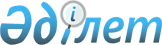 Об утверждении паспортов республиканских бюджетных программ на 2004 год
(Министерство индустрии и торговли Республики Казахстан)Постановление Правительства Республики Казахстан от 26 декабря 2003 года N 1327

      Примечание РЦПИ: см. P031327       В соответствии с Законом  Республики Казахстан от 1 апреля 1999 года "О бюджетной системе" Правительство Республики Казахстан постановляет: 

      1. Утвердить паспорта республиканских бюджетных программ на 2004 год: 

      Министерства индустрии и торговли Республики Казахстан согласно приложениям 274, 275, 276, 277, 278, 279 (секретно), 280, 281, 282, 283, 284, 285, 286, 287, 288, 289, 290, 291, 292, 293, 294, 295, 296, 297, 298, 299. 

      2. Настоящее постановление вступает в силу с 1 января 2004 года.       Премьер-Министр 

      Республики Казахстан Приложение 274        

к постановлению Правительства 

Республики Казахстан     

от 26 декабря 2003 года N 1327 233 - Министерство индустрии и торговли 

Республики Казахстан 

Администратор бюджетной программы  

Паспорт 

республиканской бюджетной программы 001 

"Обеспечение деятельности уполномоченного органа 

в области индустрии и торговли" на 2004 год       1. Стоимость: 888117 тысяч тенге (восемьсот восемьдесят восемь миллионов сто семнадцать тысяч тенге). <*> 

      Сноска. Пункт 1 в новой редакции - постановлением Правительства Республики Казахстан от 23 июня 2004 года N 197к . 

      2. Нормативно-правовая основа бюджетной программы: статьи 12-14  Закона Республики Казахстан от 17 апреля 1995 года "О лицензировании", статьи 5-1 , 5-2  Закона Республики Казахстан от 18 июня 1996 года "Об экспортном контроле", Закон  Республики Казахстан от 19 июня 1997 года "О государственной поддержке малого предпринимательства", Закон  Республики Казахстан от 30 декабря 1998 года "О государственном контроле за оборотом отдельных видов оружия", статьи 6 , 17-1 , 21_ , 23_ , 24_ , 28_  Закона Республики Казахстан от 16 июля 1999 года "О стандартизации", статьи 6 , 14_ , 16_  Закона Республики Казахстан от 16 июля 1999 года "О сертификации", статьи 3 , 8__ , 21-25  Закона Республики Казахстан от 23 июля 1999 года "О государственной службе", статьи 18 , 23_ , 28_  Закона Республики Казахстан от 7 июня 2000 года "Об обеспечении единства измерений", Указ  Президента Республики Казахстан от 31 июля 2000 года N 427 "О мерах по улучшению работы государственного аппарата, борьбе с бюрократизмом и сокращению документооборота", Указ  Президента Республики Казахстан от 16 марта 2001 года N 573 "О государственной программе формирования и развития национальной информационной инфраструктуры Республики Казахстан", статья 32  Закона Республики Казахстан от 16 июля 2001 года "Об архитектурной, градостроительной и строительной деятельности в Республике Казахстан", статьи 8 , 21_  Закона Республики Казахстан от 16 мая 2002 года "О государственных закупках", Закон  Республики Казахстан от 8 января 2003 года "Об инвестициях", Указ  Президента Республики Казахстан от 28 августа 2002 года N 931 "О мерах по дальнейшему совершенствованию системы государственного управления Республики Казахстан", Указ  Президента Республики Казахстан от 17 мая 2003 года N 1096 "О стратегии индустриально-инновационного развития Республики Казахстан на 2003-2015 годы", Закон  Республики Казахстан от 5 декабря 2003 года "О республиканском бюджете на 2004 год", Соглашение между Правительством Республики Казахстан и Правительством Российской Федерации о взаимном учреждении Торговых представительств, совершенное в городе Москве 21 октября 1992 года; постановление  Президента Республики Казахстан от 2 апреля 1993 года N 1161 "Об утверждении Положения о торговых представительствах Республики Казахстан за границей", постановление   Правительства Республики Казахстан от 17 апреля 1995 года N 2201 "О мерах по реализации Указа Президента Республики Казахстан, имеющего силу Закона "О лицензировании", постановление  Правительства Республики Казахстан от 29 декабря 1995 года N 1894 "О реализации постановления Президента Республики Казахстан от 17 апреля 1995 года N 2201", постановление  Правительства Республики Казахстан от 30 января 1996 года N 120 "О создании автоматизированной системы экспортного контроля вооружений, военной техники, а также сырья, материалов, оборудования, технологий и услуг, связанных с их производством", постановление  Правительства Республики Казахстан от 19 августа 1996 года N 1025 "О дополнительных мерах по внедрению автоматизированной системы экспортного контроля вооружений, военной техники, а также сырья, материалов, оборудования, технологий и услуг, связанных с их производством", постановление  Правительства РК от 14 ноября 1996 года N 1389 "О ставках таможенных пошлин на ввозимые товары", постановление  Правительства Республики Казахстан от 30 июня 1997 года N 1037 "О лицензировании экспорта и импорта товаров (работ, услуг) в Республике Казахстан", постановление  Правительства Республики Казахстан от 29 июля 1998 года N 715 "О Концепции единого информационного пространства Республики Казахстан и мерах по ее реализации", постановление  Правительства Республики Казахстан от 7 июня 2000 года N 867 "Об утверждении квалификационных требований при лицензировании деятельности по поверке, производству и ремонту средств измерений", постановление  Правительства Республики Казахстан от 1 августа 2000 года N 1282 "Об утверждении списка продукции, подлежащей экспортному контролю в Республике Казахстан", постановление  Правительства Республики Казахстан от 3 августа 2000 года N 1176 "О мерах по реализации Закона Республики Казахстан "О государственном контроле за оборотом отдельных видов оружия", постановление  Правительства Республики Казахстан от 13 ноября 2000 года N 1706 "О концепции обучения государственных служащих", постановление  Правительства Республики Казахстан от 29 ноября 2000 года N 1787 "О контроле соответствия продукции Республики Казахстан", постановление  Правительства Республики Казахстан от 26 марта 2001 года N 384 "О конкурсах в области качества", постановление  Правительства Республики Казахстан от 28 ноября 2001 года N 1532 "О внесении изменений и дополнения в постановление Правительства Республики Казахстан от 7 марта 2000 года N 367 и признании утратившим силу постановления Правительства Республики Казахстан от 8 декабря 2000 года N 1826", постановление  Правительства Республики Казахстан от 12 сентября 2002 года N 996 "Вопросы Министерства индустрии и торговли Республики Казахстан", постановление  Правительства Республики Казахстан от 15 октября 2002 года N 1128 "О внесении изменения в постановление Правительства Республики Казахстан от 27 декабря 2001 года N 1715", постановление  Правительства Республики Казахстан от 18 ноября 2002 года N 1220 "Некоторые вопросы Министерства индустрии и торговли Республики Казахстан", постановление  Правительства Республики Казахстан от 19 ноября 2002 года N 1222 "Об учреждении Торгового представительства Республики Казахстан в Российской Федерации", постановление  Правительства Республики Казахстан от 17 июня 2003 года N 572 "Об утверждении Правил проведения государственными органами проверок деятельности субъектов малого предпринимательства", Указ   Президента Республики Казахстан от 11 июня 2004 года N 1388 "О государственной программе развития жилищного строительства в Республике Казахстан на 2005-2007 годы. <*> 

      Сноска. Пункт 2 с дополнениями - постановлением Правительства Республики Казахстан от 23 июня 2004 года N 197к . 

      3. Источники финансирования бюджетной программы: средства республиканского бюджета. 

      4. Цель бюджетной программы: обеспечение деятельности центрального аппарата и территориальных органов Министерства индустрии и торговли Республики Казахстан для достижения максимально эффективного выполнения возложенных на них функций. Обновление теоритических и практических знаний, умений и навыков по образовательным программам в сфере профессиональной деятельности в соответствии с предъявляемыми квалификационными требованиями для эффективного выполнения своих должностных обязанностей. Разъяснение основных положений Государственной программы развития жилищного строительства в Республике Казахстан на 2005-2007 годы (далее - Госпрограмма). <*> 

      Сноска. Пункт 4 с дополнениями - постановлением Правительства Республики Казахстан от 23 июня 2004 года N 197к . 

      5. Задачи бюджетной программы: содержание аппаратов центральных и территориальных подразделений Министерства индустрии и торговли Республики Казахстан, обеспечение приобретения активов. Представление интересов Республики Казахстан в Российской Федерации в сфере внешней торговли, а также содействие развитию торгово-экономических связей между Республикой Казахстан и зарубежными странами. Обеспечение процесса вступления Республики Казахстан в ВТО, повышение профессиональной квалификации государственных служащих. 

      6. План мероприятий по реализации бюджетной программы. ------------------------------------------------------------------- 

N ! Код ! Код !Наименова-!Мероприятия по реализации! Сроки!Ответст- 

п/!прог-!под- !ние прог- !программы (подпрограмм)  !реали-!венные 

п !раммы!прог-!раммы     !                         !зации !испол- 

  !     !раммы!(подпрог- !                         !      !нители 

  !     !     !раммы)    !                         !      ! 

------------------------------------------------------------------- 

1 !  2  !  3  !     4    !             5           !   6  !   7 

------------------------------------------------------------------- 

1   001        Обеспече- 

               ние дея- 

               тельности 

               уполномо- 

               ченного 

               органа в 

               области 

               индустрии 

               и торговли 2         001  Аппарат    Содержание центрального   В те-  Минис- 

               централь-  аппарата Министерства     чение  терство 

               ного       индустрии и торговли      года   индуст- 

               органа     Республики Казахстан и           рии и 

                          его комитетов согласно           торговли 

                          утвержденному лимиту             Респуб- 

                          штатной численности в            лики 

                          количестве 335 единиц, в         Казах- 

                          том числе проведение             стан 

                          мероприятий по реализации 

                          стратегии индустриально- 

                          инновационного развития. 

                          Содержание и аренда авто- 

                          транспорта в количестве 

                          16 единиц согласно уста- 

                          новленному нормативу 

                          положенности. Ведение 

                          каталогов продукции в том 

                          числе: 

                           продукции, выпускаемой 

                          предприятиями малого биз- 

                          неса; 

                           продукции, выпускаемой 

                          предприятиями топливно- 

                          энергетического комплекса; 

                           продукции, выпускаемой 

                          иными предприятиями 

                          Республики Казахстан. 

                          Проведение конкурса "Луч- 

                          шие товары Казахстана" и 

                          присуждение премии Прави- 

                          тельства Республики Ка- 

                          захстан, в том числе: 

                          1) организация экспертной 

                          оценки: 

                          проведение обучающего 

                          семинара по критериям 

                          конкурсов; 

                          проведение экспертизы 

                          материалов конкурсантов 

                          независимыми экспертами 

                          (консультантами); 

                          выезд экспертов на места; 

                          представление экспертных 

                          заключений всем участникам 

                          конкурса; 

                          2) организация церемонии 

                          награждения лауреатов 

                          Премии Правительства Рес- 

                          публики Казахстан и прове- 

                          дение Республиканского 

                          конкурса-выставки "Лучшие 

                          товары Казахстана" - 2 

                          дня, в том числе: 

                          аренда помещения; 

                          оформление помещения; 

                          3) Издание каталога "Луч- 

                          шие товары Казахстана". 

                          Ведение и издание государ- 

                          ственного кадастра граж- 

                          данского и служебного 

                          оружия и патронов к нему. 

                          Аккредитация органов по 

                          сертификации, испытатель- 

                          ных и измерительных лабо- 

                          раторий, в том числе: 

                          аккредитация 71 организа- 

                          ций, претендующих на право 

                          проведения работ по серти- 

                          фикации и сертификационные 

                          испытания, по поверке, 

                          производству и ремонту 

                          средств измерений, в том 

                          числе командировочные рас- 

                          ходы специалистов уполно- 

                          моченного о стандартиза- 

                          ции, метрологии и сертифи- 

                          кации на проведение аттес- 

                          тационных обследований, 

                          услуги связи и почты. 

                          Выполнение функций лицен- 

                          зиаров, в том числе: 

                          в области строительства: 

                          лицензирование в сфере 

                          архитектурной, градострои- 

                          тельной и строительной 

                          деятельности, ведение 

                          учета выданных лицензий, 

                          приобретение услуг по 

                          изготовлению бланков 

                          лицензий с приложениями в 

                          количестве 161926 штук; 

                          в области экспортного 

                          контроля: 

                          лицензирование в сфере 

                          экспортного контроля 

                          приобретение услуг по 

                          изготовлению бланков 

                          лицензий на экспорт и им- 

                          порт, видов деятельности 

                          в количестве 10000 штук; 

                          в области стандартизации: 

                          приобретение услуг по 

                          изготовлению бланков 

                          лицензий в количестве 200 

                          штук с приложениями, ат- 

                          ласа цветов "Pantone", 

                          расходных материалов, 

                          изготовление эталонного 

                          образца Государственного 

                          герба и флага. 

                          Сопровождение информацион- 

                          ной системы Государствен- 

                          ного фонда стандартов; 

                          информационной системы 

                          экспортного контроля Рес- 

                          публики Казахстан, сис- 

                          темно-техническое обслужи- 

                          вание и телекоммуникацион- 

                          ные услуги Автоматизиро- 

                          ванной системы экспортного 

                          контроля. 

                          Сопровождение информацион- 

                          ных систем Министерства 

                          индустрии и торговли 

                          Республики Казахстан, в 

                          том числе: 

                          приобретение услуг по под- 

                          ключению и использованию 

                          сети Интернет (163 поль- 

                          зователя), 

                          системно-техническое 

                          обслуживание вычислитель- 

                          ной техники (компьютеров 

                          175 единиц, принтеров 47 

                          единиц); 

                          сопровождение информа- 

                          ционных систем централь- 

                          ного аппарата. 

                          Сопровождение информа- 

                          ционных систем по Государ- 

                          ственной программе разви- 

                          тия и поддержки предприни- 

                          мательства в Республике 

                          Казахстан, в том числе: 

                          1. Закупка услуг по сопро- 

                          вождению информационной 

                          системы и веб-сайта по 

                          предпринимательству 

                          www.romb.kz; 

                          2. Услуги по техническому 

                          и системному обслуживанию 

                          информационной системы 

                          (компьютеров - 22, прин- 

                          теров - 10); 

                          3. Приобретение услуг по 

                          подключению к сети Интер- 

                          нет; 

                          4. Закупка комплектующих, 

                          запасных частей и расход- 

                          ных материалов. 

                          Совершенствование мер по 

                          государственной поддержке 

                          инвестиций, в том числе: 

                          1) изготовление рекламно- 

                          информационной продукции 

                          (размещение информации в 

                          Средствах Массовой Инфор- 

                          мации, обновление Вэб- 

                          сайта - www.kazinvest.kz); 

                          2) организация и проведе- 

                          ние саммитов, конференций, 

                          семинаров; 

                          3) совершенствование Мето- 

                          дологии определения переч- 

                          ня приоритетных видов 

                          деятельности для формиро- 

                          вания Перечня приоритетных 

                          видов деятельности. 

                          Обеспечение деятельности 

                          Совета иностранных инвес- 

                          торов при Президенте 

                          Республики Казахстан 

                          (аренда помещений, транс- 

                          порта, оборудования для 

                          синхронного перевода и 

                          звукоусиления, услуги 

                          связи, фото-услуги, цветоч- 

                          ное оформление, предста- 

                          вительские расходы.). 

                          Содействие экспортопрод- 

                          вижению казахстанских 

                          товаров путем проведения 

                          выставочно-ярмарочной 

                          деятельности, в том числе: 

                          1) проведение выставки в 

                          городе Брюсселе (Королев- 

                          ство Бельгия); 

                          2) участие в Ганноверской 

                          ярмарке - город Ганновер 

                          (Федеративная Республика 

                          Германия); 

                          3) проведение Республикан- 

                          ского семинара совещания 

                          по вопросам внутренней и 

                          внешней торговли, город 

                          Астана (Республика Казах- 

                          стан); 

                          4) экономический форум 

                          "Казахстан - Россия: 

                          перспективы стратегичес- 

                          кого партнерства". 

                          Обеспечение защиты эконо- 

                          мических интересов оте- 

                          чественных товаропроизво- 

                          дителей на внутреннем 

                          рынке мерами нетарифного 

                          регулирования, содействие 

                          экспорту и урегулирование 

                          внешнеторговых споров. 

                          Разъяснение основных положений 

                          Госпрограммы, в том числе: 

                          изготовление брошюр, выпуск 

                          наглядного материала по 

                          механизмам реализации 

                          Госпрограммы, публикации 

                          в республиканских средствах 

                          массовой информации 

                          материалов разъяснительного 

                          характера, производство, 

                          прокат видеороликов, 

                          тематических телепрограмм. 3         002  Аппараты   Содержание территориаль-  В те-  Минис- 

               террито-   ных подразделений Минис-  чение  терство 

               риальных   терства индустрии и тор-  года   индуст- 

               органов    говли Республики Казах-          рии и 

                          стан согласно утвержден-         торговли 

                          ного лимита штатной чис-         Респуб- 

                          ленности в количестве 290        лики 

                          единиц. Содержание и             Казах- 

                          аренда автотранспорта в          стан 

                          количестве 32 единиц 

                          согласно утвержденному 

                          нормативу положенности. 

                          Покупка и испытания 

                          образцов товаров для 

                          осуществления государст- 

                          венного надзора за их 

                          качеством и их безопас- 

                          ностью в сфере их реали- 

                          зации, в том числе: 

                          1) осуществление покупок 

                          5040 образцов товаров по 

                          следующим направлениям: 

                          товары народного потреб- 

                          ления, контактирующие с 

                          кожей человека, пищей и 

                          водой; 

                          строительные материалы и 

                          конструкции; 

                          лекарственные средства; 

                          медицинские изделия и 

                          средства санитарно-гигие- 

                          нического назначения; 

                          продукты сельскохозяйст- 

                          венного производства и 

                          пищевой промышленности; 

                          топливное сырье; 

                          игрушки, 

                          государственными 

                          инспекторами террито- 

                          риальных органов; 

                          2) проведение испытания 

                          приобретенной продукции 

                          аккредитованными лаборато- 

                          риями - 5040 покупок. 4         007  Повышение  Приобретение услуг по     В те-  Минис- 

               квалифи-   повышению квалификации    чение  терство 

               кации      государственных служащих  года   индуст- 

               государ-   согласно утвержденному           рии и 

               ственных   плану повышения квалифи-         торговли 

               служащих   кации. Среднегодовое             Респуб- 

                          количество обучающихся           лики 

                          государственному языку -         Казах- 

                          120 человек.                     стан 

                          Подготовка экспертов- 

                          аудиторов международного 

                          уровня, в том числе: 

                          финансирование обучения и 

                          проведения стажировок 

                          специалистов на звание 

                          экспертов-аудиторов 

                          международного уровня - 

                          не менее 10 человек. 5         009  Мате-      Обеспечение территориаль- В те-  Минис- 

               риально-   ных органов Министерства  чение  терство 

               техничес-  индустрии и торговли      года   индуст- 

               кое осна-  Республики Казахстан 5           рии и 

               щение      единицами передвижных            торговли 

               государ-   лабораторий (на базе             Респуб- 

               ственных   автомашины), укомплекто-         лики 

               органов    ванных оборудованием и           Казах- 

                          средствами измерений.            стан 

                          1. Приобретение компью- 

                          терной и сетевой техники, 

                          в том числе: 

                          1.1 Персональных компью- 

                          теров - 42 единицы; 

                          1.2 Сервера - 1 единицы; 

                          1.3 Mcafee Webshield 

                          (антивирусный шлюз для 

                          почтового сервера, 200 

                          лицензий) - 1 единицы; 

                          1.4 Системы защиты PIX 

                          Firewall 515 - 1 единицы. 6         100  Обеспече-  Содержание торгового      В те-  Минис- 

               ние дея-   представительства Респуб- чение  терство 

               тельности  лики Казахстан в Россий-  года   индуст- 

               торговых   ской Федерации в коли-           рии и 

               предста-   честве 8 человек.                торговли 

               вительств  Приобретение 1 единицы           Респуб- 

               за рубежом автотранспорта, 2 единиц         лики 

                          персональных                     Казах- 

                          компьютеров.                     стан 

   7         101  Вступление Расходы Министерства      В те-  Минис- 

               Казахстана индустрии и торговли по   чение  терство 

               во Всемир- вступлению Казахстана в   года   индуст- 

               ную торго- ВТО, в том числе:                рии и 

               вую орга-  содержание представителей        торговли 

               низацию    Министерства индустрии и         Респуб- 

                          торговли Республики Ка-          лики 

                          захстан по вопросам ВТО в        Казах- 

                          Постоянном Представитель-        стан 

                          стве Республики Казахстан 

                          в Женеве; 

                          оплата услуг профессио- 

                          нальных переводчиков 

                          английского языка в го- 

                          роде Астане и в городе 

                          Женеве на многосторонних 

                          переговорах, а также 

                          перевод материалов; 

                          финансирование расходов 

                          связанных с проведением 

                          научно-исследовательских 

                          работ по вопросам ВТО по 

                          4 направлениям; 

                          услуги международной 

                          связи с Секретариатом 

                          Всемирной торговой орга- 

                          низации и со странами- 

                          членами Рабочей группы 

                          (около 30 стран), Интер- 

                          нет; 

                          приобретение прочих това- 

                          ров для реализации данной 

                          программы; 

                          представительские расходы. 

                          Сопровождение системы 

                          информационного центра по 

                          взаимодействию со Всемир- 

                          ной торговой организацией 

                          по вопросам стандартиза- 

                          ции, метрологии, сертифи- 

                          кации и аккредитации, 

                          в том числе телекоммуни- 

                          кационные услуги. 

                          Развитие информационного 

                          центра по взаимодействию 

                          с Всемирной торговой 

                          организацией, в том числе 

                          приобретение: 

                          Стойки для серверов 

                          (с ИБП) - 2 единицы; 

                          Консольного терминала для 

                          7 серверов - 1 единицы; 

                          CD-принтера - 1 единицы; 

                          Модемов для выделенных 

                          каналов FlexDSL - 3 еди- 

                          ницы; 

                          Жестких дисков - 12 еди- 

                          ниц; 

                          SCSI-2 Адаптер - 1 еди- 

                          ницы; 

                          Источников бесперебойного 

                          питания - 3 единицы; 

                          Концентраторов - 2 еди- 

                          ницы. 

                          Разработка программного 

                          обеспечения для информа- 

                          ционной системы "Проведе- 

                          ние расчетов по импортным 

                          таможенным пошлинам и 

                          тарифным предложениям 

                          Республики Казахстан". 

                          Приобретение программного 

                          продукта "Oracle" - 2 

                          лицензии, программного 

                          продукта на обеспечение 

                          информационной безопас- 

                          ности - 38 комплектов. 

------------------------------------------------------------------- <*> 

      Сноска. Пункт 6 с дополнениями - постановлением Правительства Республики Казахстан от 23 июня 2004 года N 197к ; от 31 декабря 2004 года N 197ааб .       7. Ожидаемые результаты выполнения бюджетной программы: качественное и своевременное выполнение возложенных на Министерство индустрии и торговли Республики Казахстан задач и функций. Повышение профессионального уровня государственных служащих, согласно требованиям профессиональной государственной службы в соответствии с современными экономическими условиями, проведение пропагандистской работы по разъяснению основных положений Госпрограммы. <*> 

      Сноска. Пункт 7 с дополнениями - постановлением Правительства Республики Казахстан от 23 июня 2004 года N 197к . 

                                            Приложение 274-1 

                                     к постановлению Правительства 

                                          Республики Казахстан 

                                    от 26 декабря 2003 года N 1327 <*> 

      Сноска. Постановление дополнено новым приложением 274-1 - постановлением Правительства Республики Казахстан от 23 июня 2004 года N 197к . 233 - Министерство индустрии и торговли 

Республики Казахстан 

Администратор бюджетной программы  ПАСПОРТ 

республиканской бюджетной программы 

002 "Кредитование областных бюджетов, бюджетов городов 

Астаны и Алматы на строительство жилья" на 2004 год       1. Стоимость: 12460000 тысяч тенге (двенадцать миллиардов четыреста шестьдесят миллионов тенге). 

      2. Нормативно-правовая основа бюджетной программы: Послание  Президента народу Казахстана от 19 марта 2004 года "К конкурентоспособному Казахстану, конкурентоспособной экономике, конкурентоспособной нации", Указ  Президента Республики Казахстан от 11 июня 2004 года N 1388 "О Государственной программе развития жилищного строительства в Республике Казахстан на 2005-2007 годы", Закон  Республики Казахстан от 5 декабря 2003 года "О республиканском бюджете на 2004 год". 

      3. Источники финансирования бюджетной программы: средства республиканского бюджета. 

      4. Цель бюджетной программы: реализация жилищной политики 

      5. Задачи бюджетной программы: начало строительства жилья в рамках реализации жилищной политики. 

      6. План мероприятий по реализации бюджетной программы. ------------------------------------------------------------------- 

N ! Код ! Код !Наименова-!Мероприятия по реализации! Сроки!Ответст- 

п/!прог-!под- !ние прог- !программы (подпрограмм)  !реали-!венные 

п !раммы!прог-!раммы(под-!                         !зации !испол- 

  !     !раммы!программы)!                         !      !нители 

------------------------------------------------------------------- 

1 !  2  !  3  !    4     !             5           !   6  !   7 

------------------------------------------------------------------- 

1   002       Кредито-    Определение условий         В    Минис- 

              вание       кредитования местных     течение терство 

              областных   исполнительных органов    года   индустрии 

              бюджетов,   по нулевой ставке               и торговли 

              бюджетов    вознаграждения                   Респуб- 

              городов     (интереса) на                    лики 

              Астаны и    строительство жилья,             Казах- 

              Алматы на   утверждаемых                     стан 

              строи-      Правительством 

              тельство    Республики Казахстан; 

              жилья       выделение кредитных 

                          ресурсов местным 

                          исполнительным органам 

                          в соответствии с 

                          кредитными соглашениями. 

-------------------------------------------------------------------       7. Ожидаемые результаты выполнения бюджетной программы: начало строительства жилья в рамках реализации жилищной политики. Приложение 275        

к постановлению Правительства 

Республики Казахстан     

от 26 декабря 2003 года N 1327 233 - Министерство индустрии и торговли 

Республики Казахстан 

Администратор бюджетной программы  

Паспорт 

республиканской бюджетной программы 003 

"Ликвидация рудников Миргалимсайского месторождения" 

на 2004 год       1. Стоимость: 551517 тысяч тенге (пятьсот пятьдесят один миллион пятьсот семнадцать тысяч тенге). 

      2. Нормативно-правовая основа бюджетной программы: постановление  Правительства Республики Казахстан от 4 ноября 1997 года N 1488 "О создании Республиканского государственного предприятия "Кентауликвидрудник". 

      3. Источники финансирования бюджетной программы: средства республиканского бюджета. 

      4. Цель бюджетной программы: ликвидация рудников Миргалимсайского месторождения. 

      5. Задачи бюджетной программы: проведение работ по завершению ликвидации рудников Миргалимсайского месторождения. 

      6. План мероприятий по реализации бюджетной программы. ------------------------------------------------------------------- 

N ! Код ! Код !Наименова-!Мероприятия по реализации! Сроки!Ответст- 

п/!прог-!под- !ние прог- !программы (подпрограмм)  !реали-!венные 

п !раммы!прог-!раммы     !                         !зации !испол- 

  !     !раммы!(подпрог- !                         !      !нители 

  !     !     !раммы)    !                         !      ! 

------------------------------------------------------------------- 

1 !  2  !  3  !     4    !             5           !   6  !   7 

------------------------------------------------------------------- 

1   003        Ликвидация Согласно проекту "Ликви-  В те-  Минис- 

               рудников   дация рудников Миргалим-  чение  терство 

               Миргалим-  сайского месторождения    года   индуст- 

               сайского   выше 13 горизонта",              рии и 

               рождения   утвержденного в установ-         торговли 

                          ленном порядке:                  Респуб- 

                          1) завершение ликвидации         лики 

                          (засыпка) горных вырабо-         Казах- 

                          ток, перекрытие вентиля-         стан 

                          ционных каналов, транс- 

                          портных уклонов, штолен 

                          и стволов: 

                          перекрытие на поверхнос- 

                          ти (14 штук); 

                          ограждение на поверхности 

                          (15 штук); 

                          перекрытие в стволе (10 

                          штук); 

                          перекрытие в шурфе (1 

                          штука); 

                          перекрытие в восстающем 

                          (3 штуки); 

                          перекрытие (3 штуки); 

                          установить перемычку в 

                          транспортном уклоне 

                          (6 штук); 

                          2) засыпка провалов; 

                          3) выплата компенсаций: 

                          за жилье, находящихся в 

                          черте возможного сдвижения 

                          земной поверхности, в слу- 

                          чае сноса и обрушения, в 

                          том числе: 

                          212 жилых дома; 

                          производственные здания и 

                          инженерные сети, находя- 

                          щихся в черте возможного 

                          сдвижения земной поверх- 

                          ности, согласно проекту; 

                          4) (подпункт исключен - 

                          от 31 декабря 2004 года 

                          N 197ааб ); 

                          5) проходка подземного 

                          коллектора для сброса 

                          шахтных вод из старого 

                          ствола в канал парка 

                          "Горняк" согласно проекту; 

                          6) открытый канал аварий- 

                          ного сброса шахтных вод от 

                          провала в районе базы 

                          продснаба до речки 

                          Карачик; 

                          7) проектно-изыскательские 

                          работы; 

                          8) производственный мони- 

                          торинг по наблюдению за 

                          земной поверхностью и 

                          подземных вод (в течение 

                          года); 

                          9) компенсация за дейст- 

                          вующие производства и 

                          инженерные сети, находя- 

                          щиеся в зоне возможного 

                          сдвижения земной поверх- 

                          ности; 

                          10) непредвиденные затраты; 

                          11) эксплуатационные рас- 

                          ходы РГП "Кентауликвидруд- 

                          ник", в том числе по видам 

                          расходов: 

                          заработная плата - 108 

                          человек; 

                          командировочные расходы - 

                          450 чел/дней; 

                          приобретение материалов - 

                          2500 штук; 

                          ревизия и наладка узлов 

                          подъема; 

                          расходы электроэнергии - 

                          всего 10862400 квт/час; 

                          12) водосливная выработка 

                          с рудника "Глубокий" в 

                          юго-западный район г. Кентау. 

------------------------------------------------------------------- <*> 

      Сноска. Пункт 6 с изменениями - постановлением Правительства РК от 31 декабря 2004 года N 197ааб .       7. Ожидаемые результаты выполнения бюджетной программы: ликвидация рудников Миргалимсайского месторождения обеспечение безопасности жилого сектора, производств и инженерных сетей, ликвидация горных выработок; выплата компенсации за жилье, в случае сноса и обрушения; засыпка провалов и завершение проходки водосливной штольни 4 горизонта, обеспечение безопасности выполняемых работ при затоплении Миргалимсайского месторождения. Приложение 276        

к постановлению Правительства 

Республики Казахстан     

от 26 декабря 2003 года N 1327 233 - Министерство индустрии и торговли 

Республики Казахстан 

Администратор бюджетной программы  

Паспорт 

республиканской бюджетной программы 005 

"Прикладные научные исследования в области строительства" 

на 2004 год       1. Стоимость: 24000 тысяч тенге (двадцать четыре миллиона тенге). 

      2. Нормативно-правовая основа бюджетной программы: статья 28  и 29_  Закона Республики Казахстан от 16 июля 2001 года "Об архитектурной, градостроительной и строительной деятельности в Республике Казахстан", Закон  Республики Казахстан от 5 июля 1996 года "О чрезвычайных ситуациях природного и техногенного характера", Закон  Республики Казахстан от 9 июля 2001 года "О науке", постановление  Правительства Республики Казахстан от 28 ноября 2000 года N 1778 "О мерах по развитию архитектурной, градостроительной и строительной деятельности в Республике Казахстан", постановление  Правительства Республики Казахстан от 20 мая 2003 года N 462 "О внесении изменений и дополнений и признании утратившими силу некоторых решений Правительства Республики Казахстан", постановление  Правительства Республики Казахстан от 28 февраля 2000 года N 308 "О неотложных мерах по повышению сейсмостойкости зданий и сооружений в сейсмоопасных регионах республики". 

      3. Источники финансирования бюджетной программы: средства республиканского бюджета. 

      4. Цель бюджетной программы: реализация задач по снижению сейсмического риска и ущерба от возможных разрушительных землетрясений, других природных катаклизмов, геологических и техногенных явлений, совершенствование методов расчетов и конструированию оснований, разработка химических добавок, новых материалов и качественный приборный контроль. 

      5. Задачи бюджетной программы: 

      - снижение сейсмического риска и ущерба от возможных разрушительных землетрясений; 

      - обеспечение устойчивости и долговечности зданий и сооружений, в том числе разработка эффективных конструктивных решений фундаментов и оснований зданий для строительства в сложных инженерно-геологических условиях; 

      - получение новых видов технологий производства импортозамещающих строительных материалов, изделий, конструкций. 

      6. План мероприятий по реализации бюджетной программы. ------------------------------------------------------------------- 

N ! Код ! Код !Наименова-!Мероприятия по реализации! Сроки!Ответст- 

п/!прог-!под- !ние прог- !программы (подпрограмм)  !реали-!венные 

п !раммы!прог-!раммы     !                         !зации !испол- 

  !     !раммы!(подпрог- !                         !      !нители 

  !     !     !раммы)    !                         !      ! 

------------------------------------------------------------------- 

1 !  2  !  3  !     4    !             5           !   6  !   7 

------------------------------------------------------------------- 

1   005        Прикладные 1. Планируются выполнение В те-  Минис- 

               научные    научно-исследовательских  чение  терство 

               исследова- работ по 7 новым темам:   года   индуст- 

               ния в об-  1.1 Проведение исследова-        рии и 

               ласти      ния и подготовка пакета          торговли 

               строитель- прикладных акселеграмм           Респуб- 

               ства       для расчета объектов раз-        лики 

                          личной этажности и конст-        Казах- 

                          руктивных систем на 9            стан 

                          бальную сейсмичность, 

                          применительно города 

                          Алматы; 

                          1.2 Исследования в облас- 

                          ти нелинейных теорий рас- 

                          чета сооружений в динами- 

                          ческой постановке и под- 

                          готовка методов расчета в 

                          развитие главы СНИП по 

                          сейсмическому строитель- 

                          ству; 

                          1.3 Устройство и испыта- 

                          ние фундаментов в вытрам- 

                          бованных котлованах (ФВК) 

                          в водонасыщенных грунтах; 

                          1.4 Проведение исследова- 

                          ния и подготовка предло- 

                          жений в нормативные доку- 

                          менты по устройству 

                          уплотнения оснований под 

                          набивные сваи в пробитых 

                          скважинах; 

                          1.5 Проведение исследова- 

                          ния по уплотнению грунтов 

                          в стесненных условиях 

                          строительного производ- 

                          ства и подготовка предло- 

                          жений в СНиП; 

                          1.6 Разработка и освоение 

                          технологии отечественных 

                          химических добавок-моди- 

                          фикаторов для промышлен- 

                          ности строительных мате- 

                          риалов; 

                          1.7 Проведение исследова- 

                          ния в области теории 

                          энергопотребления и теп- 

                          ловой защиты гражданских 

                          зданий и подготовка ме- 

                          тодов расчета основных 

                          положений новых республи- 

                          канских энергосберегающих 

                          норм. 

                          2. Продолжение проведения 

                          работ по 5 переходящим 

                          темам с 2003 года: 

                          2.1 Проведение исследова- 

                          ния и разработка методи- 

                          ческих указаний по рас- 

                          чету зданий высотой до 30 

                          этажей и с нетрадицион- 

                          ными конструктивными и 

                          объемно-планировочными 

                          решениями с учетом сейсми- 

                          ческих нагрузок для площа- 

                          док строительства сейсмич- 

                          ностью 9 баллов; 

                          2.2 Исследование и разра- 

                          ботка составов и техноло- 

                          гии производств силикато- 

                          полимерных материалов 

                          комплексного использова- 

                          ния на основе местных 

                          источников сырья; 

                          2.3 Исследование и разра- 

                          ботка технического регла- 

                          мента по производству 

                          импортозамещающих огнеза- 

                          щитных материалов; 

                          2.4 Исследование и разра- 

                          ботка технологии и мате- 

                          риалов антикоррозионной 

                          защиты металлоконструкций 

                          с применением в качестве 

                          сырья продукции отходов 

                          предприятий Западного и 

                          Центрального Казахстана; 

                          2.5 Исследования влияния 

                          конструктивных особеннос- 

                          тей подземных частей 

                          жестких зданий на сейсми- 

                          ческую реакцию зданий и 

                          подготовить предложения к 

                          пособиям по расчету зда- 

                          ний в сейсмических райо- 

                          нах. 

                          3. Завершение работ по 3 

                          переходящим темам в об- 

                          ласти строительства в 

                          трех приоритетных направ- 

                          лениях: 

                          3.1 "Снижение сейсмичес- 

                          кого риска и ущерба от 

                          возможных разрушительных 

                          землетрясений"; 

                          3.2 "Обеспечение устойчи- 

                          вости и долговечности 

                          зданий и сооружений, в 

                          том числе разработка 

                          эффективных конструктив- 

                          ных решений фундаментов и 

                          оснований в слабых грун- 

                          тах"; 

                          3.3 "Получение новых видов 

                          технологий производства 

                          импортозамещающих строи- 

                          тельных материалов, изде- 

                          лий, конструкций". 

-------------------------------------------------------------------       7. Ожидаемые результаты выполнения бюджетной программы: Завершение исследовательских работ по трем темам, начатым в 2003 году и одной новой теме. Продолжение научно-исследовательских работ по двум темам, начатым в 2003 году и шести новым темам. Совершенствование нормативно-технической базы и технических регламентов в строительстве. Приложение 277        

к постановлению Правительства 

Республики Казахстан     

от 26 декабря 2003 года N 1327 233 - Министерство индустрии и торговли 

Республики Казахстан 

Администратор бюджетной программы  

Паспорт 

республиканской бюджетной программы 006 

"Прикладные научные исследования технологического 

характера" на 2004 год       1. Стоимость: 554021 тысяча тенге (пятьсот пятьдесят четыре миллиона двадцать одна тысяча тенге). 

      2. Нормативно-правовая основа бюджетной программы: Указ  Президента Республики Казахстан от 17 мая 2003 года N 1096 "Об утверждении Стратегии индустриально-инновационного развития Республики Казахстан на 2003-2015 годы"; постановление  Правительства Республики Казахстан от 16 марта 2001 года N 353 "Об утверждении республиканской целевой научно-технической программы "Научно-технические проблемы развития машиностроения и создания высокоэффективных машин и оборудования на 2001-2005 годы"; постановление  Правительства Республики Казахстан от 29 декабря 2000 года N 1956 "Об утверждении республиканской целевой научно-технической программы "Разработка, создание и развитие радиоэлектронных приборов и средств для информационно-телекоммуникационных систем" на 2001-2005 годы"; постановление  Правительства Республики Казахстан от 2 апреля 2001 года N 433 "Об утверждении Программы проведения научных исследований и технических разработок в области защиты информации" на 2004-2005 годы (пролонгация); постановление Правительства Республики Казахстан от 27 сентября 2000 года N 1459-94с "Об утверждении Программы развития горно-металлургического комплекса Республики Казахстан на 2000-2005 годы". 

      3. Источники финансирования бюджетной программы: средства республиканского бюджета. 

      4. Цель бюджетной программы: научно-техническое обеспечение базовых отраслей промышленности (горно-металлургический комплекс, машиностроение, радиоэлектроника), создание научно-технических и технологических предпосылок совершенствования и модернизации технологических процессов, расширения внутреннего производства и выпуска конкурентоспособной продукции в базовых отраслях промышленности и научное обоснование для определения необходимой степени защищенности, в зависимости от уровня конфиденциальности информации и технических характеристик объекта защиты. 

      5. Задачи бюджетной программы: проведение научно исследовательских и опытно-конструкторских работ по созданию наукоемких ресурсо- и энергосберегающих технологий для машиностроительной отрасли, опытных и опытно-промышленных образцов техники для сельского хозяйства, строительства, горнодобывающей, нефтедобывающей и перерабатывающей промышленности, для дорожного строительства; выпуск техники, оборудования и инструментов специального назначения; разработка и реализация системных проектов по информационно-телекоммуникационному обеспечению органов государственного управления и промышленного комплекса Республики Казахстан в области электроэнергетики, транспортных трубопроводов и контроля движения транспортных средств; создание приборно-инструментального парка отечественного производства для информационно-телекоммуникационных систем, включая аппаратуру каналообразования, коммутации и терминальных устройств, средств мобильной связи, а также аппаратуры контроля и диагностики. Разработка и реализация организационно-технических мероприятий по увеличению в производственном процессе доли отечественных комплектующих изделий; создание геоинформационных систем и технологий с использованием космических снимков высокого разрешения, разработка прикладного программного обеспечения для создания цифровых электронных карт; создание и обеспечение технического сопровождения радиоэлектронных комплексов, систем и средств в интересах обеспечения обороноспособности и безопасности государства, в том числе, автоматизированных систем управления; проведение научных исследований по оценке наиболее вероятных видов угроз защищаемой информации и определение наиболее оптимальных способов противодействия; выбор перспективных направлений развития и использования отечественных методов и средств обеспечения информационной безопасности, осуществление технических разработок в области защиты информации; разработка на основе результатов полученных в ходе научных исследований конструкторской документации на каждое техническое изделие защиты информации; научное обоснование и разработка методических и нормативных документов для эффективного управления горно-металлургическим комплексом Республики Казахстан; разработка новых технологий и усовершенствование действующих производств с целью увеличения конкурентоспособности продукции горно-металлургического комплекса, в соответствии с требованиями мирового рынка; разработка технологий по расширению номенклатуры экспортной и импортозамещающей продукции с высокой добавленной стоимостью; разработка и освоение новых технологий, обеспечивающих вовлечение в переработку рудного, техногенного, забалансового и вторичного сырья; разработка технологий направленных на снижение техногенного воздействия на окружающую среду; создание новых производств. 

      6. План мероприятий по реализации бюджетной программы. ------------------------------------------------------------------- 

N ! Код ! Код !Наименова-!Мероприятия по реализации! Сроки!Ответст- 

п/!прог-!под- !ние прог- !программы (подпрограмм)  !реали-!венные 

п !раммы!прог-!раммы     !                         !зации !испол- 

  !     !раммы!(подпрог- !                         !      !нители 

  !     !     !раммы)    !                         !      ! 

------------------------------------------------------------------- 

1 !  2  !  3  !     4    !             5           !   6  !   7 

------------------------------------------------------------------- 

1   006        Прикладные Выполнение основных зада- В те-  Минис- 

               научные    ний и направлений по сле- чение  терство 

               исследова- дующим программам:        года   индуст- 

               ния техно- 1) республиканская целе-         рии и 

               логичес-   вая научно-техническая           торговли 

               кого ха-   программа (далее РЦНТП)          Респуб- 

               рактера    "Научно-технические проб-        лики 

                          лемы развития машино-            Казах- 

                          строения и создания              стан 

                          высоко-эффективных машин 

                          и оборудования на 

                          2001-2005 годы"; 

                          2) РЦНТП "Разработка, 

                          создание и развитие 

                          радиоэлектронных приборов 

                          и средств для информа- 

                          ционно-телекоммуникацион- 

                          ных систем"; 

                          3) РЦНТП "Проведение 

                          научных исследований и 

                          технических разработок в 

                          области защиты информации 

                          на 2004-2005 годы"; 

                          4) Научно-техническое 

                          обеспечение устойчивого 

                          функционирования и стра- 

                          тегических приоритетов 

                          развития горно-металлур- 

                          гического комплекса 

                          Республики Казахстан на 

                          2004-2008 годы. 

-------------------------------------------------------------------       7. Ожидаемые результаты выполнения бюджетной программы: создание научно-технических и технологических предпосылок для расширения внутреннего производства и выпуска конкурентноспособной машиностроительной продукции, создание наукоемких ресурсо- и энергосберегающих технологий для машиностроительной отрасли, научная поддержка развития в стране высокотехнологичных производств, разработка научно-методической основы создания комплекса технологических цепочек по выпуску машиностроительной продукции для приоритетных отраслей промышленности. Создание опытных и опытно-промышленных образцов техники для сельского хозяйства, горнодобывающей, нефтедобывающей и перерабатывающей промышленности, для дорожного строительства и техники специального назначения (системы обнаружения очагов возгорания, средств оповещения специальных служб, автомобили тушения пожаров, аварийно-спасательной техники). Разработка и внедрение научных и конструкторско-технологических работ отечественных ученых; в результате реализации программы будет освоено серийное производство контрольно-измерительного, каналообразующего и коммутационного оборудования для информационно-телекоммуникационных систем Республики Казахстан, введены в действие ряд автоматизированных систем контроля и диспетчирования, осуществлено дальнейшее развитие отечественного производства средств вычислительной техники. Будет обеспечено решение ряда задач и проблем экологии, сельского хозяйства, картографии и геологии, оптимизации сети транспортных коммуникаций (систем нефте- и продуктопроводов, линий электропередач, автомобильных и железных дорог, и т.д.), прогнозирование техногенных и природных катастроф на основе результатов обработки информации дистанционного зондирования территории Казахстана и использования электронных карт на основе геоинформационных технологий. Будет осуществлена поставка и техническое сопровождение в Вооруженных Силах Республики Казахстан современных средств связи, а также разработка и выпуск комплексов радиоэлектронного противодействия, создана производственная база по выпуску отечественных средств обработки информации. В области формирования нормативной, правовой и методической базы будет проведен анализ существующей нормативной правовой базы в области защиты информации и выработаны рекомендации по их совершенствованию с учетом основных тенденций развития технических средств защиты информации, а также способов противодействия им. 

      В области проведения научно-исследовательских работ будут проведены комплексные исследования возможных каналов утечки информации; выявление из спектра демаскирующих факторов возможных каналов утечки защищаемой информации, а также выбраны наиболее эффективные методы по их ослаблению или закрытию; проведена разработка методов исследования наличия и противодействия потенциальной угрозе защиты информации в операционных системах и прикладных программных продуктах. 

      В рамках реализации заданий программы будут разработаны и апробированы пакеты прикладного программного обеспечения для защиты информации. Разработаны и выпущены установочные партии технических средств защиты информации, в том числе аппаратные средства намеренного силового воздействия на средства электронной обработки информации, а также средства по обеспечению контроля эффективности защиты информации и аппаратно-программные средства противодействия техническим разведкам. Разработаны и созданы отечественные средства криптографической защиты информации с учетом основных тенденций развития криптоанализа. Будет осуществлен комплекс мероприятий по организации технического сопровождения выпускаемых средств защиты информации, в том числе аппаратуры криптографической защиты. 

      Будет введено в действие система стратегического планирования и управления рациональным использованием минеральными ресурсами Казахстана; снижены потери и разубоживание руды, сокращены затраты на буро-взрывные работы за счет использования ресурсосберегающих технологий добычи полезных ископаемых; повышено качество концентратов и сокращены расходы дефицитных токсичных реагентов с целью улучшения экологической обстановки обогатительных предприятий за счет усовершенствования технологий обогащения сульфидных полиметаллических и труднообогатимых руд; снижено вредное воздействие предприятий ГМК на окружающую среду и сокращение образования отходов производства за счет внедрения новых экологически чистых технологий; будут получены новые виды продукции для обеспечения потребности ГМК. Приложение 278        

к постановлению Правительства 

Республики Казахстан     

от 26 декабря 2003 года N 1327 233 - Министерство индустрии и торговли 

Республики Казахстан 

Администратор бюджетной программы  

Паспорт 

республиканской бюджетной программы 007 

"Прикладные научные исследования в области стандартизации, 

сертификации, метрологии и систем качества" на 2004 год       1. Стоимость: 10000 тысяч тенге (десять миллионов тенге). 

      2. Нормативно-правовая основа бюджетной программы: статьи 6 , 17_  Закона Республики Казахстан "О стандартизации" от 16 июля 1999 года, Закон  Республики Казахстан "О сертификации" от 16 июля 1999 года, статья 21  Закона Республики Казахстан от 16 мая 2002 года "О государственных закупках", статья 5  Закона Республики Казахстан от 7 июня 2000 года "Об обеспечении единства измерений". 

      3. Источники финансирования бюджетной программы: средства республиканского бюджета. 

      4. Цель бюджетной программы: обеспечение внедрения современных, эффективных методов управления качеством, повышение конкурентоспособности и экспортных возможностей товаропроизводителей; выработка рекомендаций по разработке и внедрению стандартных справочных данных о физических константах и свойствах веществ и материалов. 

      5. Задачи бюджетной программы: проведение третьего этапа научных исследований по интегрированному менеджменту, разработка Модели интегрированного менеджмента качества и алгоритма его внедрения для предприятий Республики Казахстан; исследование необходимости использования стандартных справочных данных в науке и производстве. 

      6. План мероприятий по реализации бюджетной программы. ------------------------------------------------------------------- 

N ! Код ! Код !Наименова-!Мероприятия по реализации! Сроки!Ответст- 

п/!прог-!под- !ние прог- !программы (подпрограмм)  !реали-!венные 

п !раммы!прог-!раммы     !                         !зации !испол- 

  !     !раммы!(подпрог- !                         !      !нители 

  !     !     !раммы)    !                         !      ! 

------------------------------------------------------------------- 

1 !  2  !  3  !     4    !             5           !   6  !   7 

------------------------------------------------------------------- 

1   007        Прикладные Прикладные научные иссле- В те-  Минис- 

               научные    дования в области качест- чение  тесртво 

               исследова- ва:                       года   индуст- 

               ния в об-  Проведение третьего этапа        рии и 

               ласти      исследовательских работ,         торговли 

               стандарти- разработка Модели интег-         Респуб- 

               зации,     рированного менеджмента и        лики 

               сертифи-   алгоритма его внедрения          Казах- 

               кации,     для предприятий нефтега-         стан 

               метрологии зовой отрасли, в том 

               и систем   числе сопутствующих ус- 

               качества   луг, командировок и пуб- 

                          ликации рекомендаций - 1 

                          отчет. 

                          Прикладные научные 

                          исследования в области 

                          метрологии: сбор информа- 

                          ции по стандартным спра- 

                          вочным данным. 

                          Исследование необходи- 

                          мости и потребности ис- 

                          пользования стандартных 

                          справочных данных в науке 

                          и производстве Республики 

                          Казахстан - 1 отчет. 

-------------------------------------------------------------------       7. Ожидаемые результаты выполнения бюджетной программы: разработка двух отчетов о научно-исследовательских работах с рекомендациями, в том числе Модели интегрированного менеджмента и алгоритма его внедрения. 

   Приложение 280        

к постановлению Правительства 

Республики Казахстан     

от 26 декабря 2003 года N 1327 233 - Министерство индустрии и торговли 

Республики Казахстан 

Администратор бюджетной программы  

Паспорт 

республиканской бюджетной программы 009 

"Строительство эталонного центра в городе Астане" 

на 2004 год       1. Стоимость: 200000 тысяч тенге (двести миллионов тенге). 

      2. Нормативно-правовая основа бюджетной программы: статья 10  Закона Республики Казахстан от 7 июня 2000 года "Об обеспечении единства измерений", статья 10  Закона Республики Казахстан от 16 мая 2002 года "О государственных закупках", Закон  Республики Казахстан от 16 июля 2001 года "Об архитектурной, градостроительной и строительной деятельности в Республике Казахстан", Закон  Республики Казахстан от 5 декабря 2003 года "О республиканском бюджете на 2004 год". 

      3. Источники финансирования бюджетной программы: средства республиканского бюджета. 

      4. Цель бюджетной программы: содержание государственных эталонов единиц величин, образующих техническую основу государственной системы обеспечения единства измерений в Республике Казахстан. 

      5. Задачи бюджетной программы: строительство здания Эталонного центра. 

      6. План мероприятий по реализации бюджетной программы. ------------------------------------------------------------------- 

N ! Код ! Код !Наименова-!Мероприятия по реализации! Сроки!Ответст- 

п/!прог-!под- !ние прог- !программы (подпрограмм)  !реали-!венные 

п !раммы!прог-!раммы     !                         !зации !испол- 

  !     !раммы!(подпрог- !                         !      !нители 

  !     !     !раммы)    !                         !      ! 

------------------------------------------------------------------- 

1 !  2  !  3  !     4    !             5           !   6  !   7 

------------------------------------------------------------------- 

1   009        Строитель- Реализация инвестицион-   В те-  Минис- 

               ство эта-  ного проекта "Строитель-  чение  терство 

               лонного    ство Эталонного центра в  года   индуст- 

               центра в   городе Астане" согласно          рии и 

               городе     приложению 2 к постанов-         торговли 

                          лению Правительства Рес-         Респуб- 

                          публики Казахстан от 12          лики 

                          декабря 2003 года N 1260         Казах- 

                          "О реализации Закона             стан 

                          Республики Казахстан "О 

                          республиканском бюджете 

                          на 2004 год" на мероприя- 

                          тия в соответствии с 

                          утвержденной в установ- 

                          ленном законодательством 

                          порядке проектно-сметной 

                          документацией. 

-------------------------------------------------------------------       7. Ожидаемые результаты выполнения бюджетной программы: выполнение объема работ по подготовке территории строительства (земельные работы, выравнивание и очистка территории, вывозка грунта, устройство свайного поля и забивка свай) что составит 10,5% от сметной стоимости объекта. Приложение 281        

к постановлению Правительства 

Республики Казахстан     

от 26 декабря 2003 года N 1327 233 - Министерство индустрии и торговли 

Республики Казахстан 

Администратор бюджетной программы  

Паспорт 

республиканской бюджетной программы 010 

"Развитие информационной системы Государственного фонда 

стандартов" на 2004 год       1. Стоимость: 7591 тысяча тенге (семь миллионов пятьсот девяносто одна тысяча тенге). 

      2. Нормативно-правовая основа бюджетной программы: статья 17  Закона Республики Казахстан от 16 июля 1999 года "О стандартизации", Закон  Республики Казахстан от 8 мая 2003 года "Об информатизации", постановление  Правительства Республики Казахстан от 29 июля 1998 года N 715 "О Концепции единого информационного пространства Республики Казахстан и мерах ее реализации". 

      3. Источники финансирования бюджетной программы: средства республиканского бюджета. 

      4. Цель бюджетной программы: автоматизация информационной системы государственного фонда стандартов, в том числе сбора, обработки и распространения нормативных документов и информации в области стандартизации, метрологии и сертификации. 

      5. Задачи бюджетной программы: оснащение фонда техническими средствами, программным обеспечением для информационной системы Государственного фонда стандартов. 

      6. План мероприятий по реализации бюджетной программы. ------------------------------------------------------------------- 

N ! Код ! Код !Наименова-!Мероприятия по реализации! Сроки!Ответст- 

п/!прог-!под- !ние прог- !программы (подпрограмм)  !реали-!венные 

п !раммы!прог-!раммы     !                         !зации !испол- 

  !     !раммы!(подпрог- !                         !      !нители 

  !     !     !раммы)    !                         !      ! 

------------------------------------------------------------------- 

1 !  2  !  3  !     4    !             5           !   6  !   7 

------------------------------------------------------------------- 

1   010        Развитие   Приобретение в Государст- В те-  Минис- 

               информа-   венный фонд стандартов    чение  терство 

               ционной    необходимого оборудования года   индуст- 

               системы    для развития и совершен-         рии и 

               Государ-   ствования информационной         торговли 

               ственного  системы:                         Респуб- 

               фонда      Компьютеры Pentium-IV - 4        лики 

               стандартов единиц;                          Казах- 

                          Сетевой принтер - 1 еди-         стан 

                          ницы; 

                          Источник бесперебойного 

                          питания - 4 единиц; 

                          Ксерокс - 1 единицы; 

                          Ризограф - 1 единицы. 

                          Закуп лицензионного прог- 

                          раммного обеспечения 

                          "Сервер приложений Cold 

                          Fusion Enterprise" - 1 

                          комплекта, системы управ- 

                          ления контентом для внед- 

                          рения электронной коммер- 

                          ции DynaSite - 1 единицы, 

                          дополнительные опции 

                          DynaSite: 

                          "Менеджер почтовых рассы- 

                          лок" - 1 единицы, 

                          "Полнотекстовый поиск" - 

                          1 единицы, 

                          Графический редактор" 

                          PhotoShop - 1 единицы, 

                          Программа "ЮрИнфо" - 1 

                          единицы. 

                          Приобретение расходных 

                          материалов: 

                          Интерфейс для соединения 

                          ризографа с компьютером 

                          GR, CR, TR, RA, RP - 1 

                          единицы, 

                          12,3 цветных Барабана 

                          (барабан для цветной 

                          печати формат А4-АЗ) 1 

                          единицы. 

-------------------------------------------------------------------       7. Ожидаемые результаты выполнения бюджетной программы: приобретение компьютерного оборудования, оргтехники, программного обеспечения и повышение уровня автоматизации информационного обеспечения. Приложение 282        

к постановлению Правительства 

Республики Казахстан     

от 26 декабря 2003 года N 1327 233 - Министерство индустрии и торговли 

Республики Казахстан 

Администратор бюджетной программы  

Паспорт 

республиканской бюджетной программы 011 

"Поддержка малого предпринимательства" на 2004 год       1. Стоимость: 159120 тысяч тенге (сто пятьдесят девять миллионов сто двадцать тысяч тенге). 

      2. Нормативно-правовая основа бюджетной программы: Закон  Республики Казахстан от 19 июня 1997 года "О государственной поддержке малого предпринимательства". 

      3. Источники финансирования бюджетной программы: средства республиканского бюджета. 

      4. Цель бюджетной программы: создание условий для дальнейшего роста количества субъектов малого предпринимательства, увеличение доли малого бизнеса (предпринимательства) в структуре валового внутреннего продукта. 

      5. Задачи бюджетной программы: совершенствование законодательной базы, создание качественной инфраструктуры поддержки малого бизнеса (предпринимательства), обучение предпринимателей, информационно-методическое содействие и пропаганда малого бизнеса, увеличение численности занятых в малом бизнесе (предпринимательстве). 

      6. План мероприятий по реализации бюджетной программы. ------------------------------------------------------------------- 

N ! Код ! Код !Наименова-!Мероприятия по реализации! Сроки!Ответст- 

п/!прог-!под- !ние прог- !программы (подпрограмм)  !реали-!венные 

п !раммы!прог-!раммы     !                         !зации !испол- 

  !     !раммы!(подпрог- !                         !      !нители 

  !     !     !раммы)    !                         !      ! 

------------------------------------------------------------------- 

1 !  2  !  3  !     4    !             5           !   6  !   7 

------------------------------------------------------------------- 

1   011        Поддержка  1. Проведение исследова-  В те-  Минис- 

               малого     ний с целью выработки     чение  терство 

               предприни- системы мер, направленных года   индуст- 

               мательства на совершенствование             рии и 

                          предпринимательской дея-         торговли 

                          тельности на сумму 20200         Респуб- 

                          тысяч тенге, в том числе:        лики 

                          1.1. Исследование и выра-        Казах- 

                          ботка рекомендаций по            стан 

                          совершенствованию законо- 

                          дательной основы регули- 

                          рования предприниматель- 

                          ской деятельности на 

                          сумму 6000 тысяч тенге; 

                          1.2. Исследование и выра- 

                          ботка рекомендаций по 

                          оптимизации разрешитель- 

                          ных процедур, связанных с 

                          получением лицензий, 

                          сертификатов, технических 

                          условий, отводом земель- 

                          ных участков, регистра- 

                          цией имущества и т.п., на 

                          сумму 6000 тысяч тенге; 

                          1.3. Проведение социоло- 

                          гических исследований, 

                          анализ экономических и 

                          социальных проблем малого 

                          предпринимательства с 

                          целью формирования даль- 

                          нейшей государственной 

                          политики по его поддержке 

                          на сумму 7000 тысяч тенге; 

                          1.4. Проведение независи- 

                          мой научно-технической 

                          экспертизы результатов 

                          исследовательской работы 

                          на сумму 1200 тысяч тенге. 

                          2. Разработка отраслевых 

                          программ развития и под- 

                          держки малого предприни- 

                          мательства на сумму 15000 

                          тысяч тенге. 

                          3. Обучение и информа- 

                          ционно-методическое содей- 

                          ствие на сумму 57900 тысяч 

                          тенге, в том числе: 

                          3.1. Функционирование и 

                          развитие Республиканского 

                          учебного центра по малому 

                          предпринимательству в 

                          городе Астане на сумму 

                          17500 тысяч тенге; 

                          3.2. Создание системы 

                          дистанционного консалтинга 

                          субъектов малого предпри- 

                          нимательства на сумму 

                          12800 тысяч тенге; 

                          3.3. Разработка и издание 

                          информационно-справочных и 

                          презентационных материалов 

                          (буклетов, рекламных ката- 

                          логов, информационных 

                          бюллетней, презентационных 

                          cd-дисков) по вопросам 

                          малого бизнеса на сумму 

                          8900 тысяч тенге; 

                          3.4. Выпуск методических 

                          рекомендаций для предпри- 

                          нимателей по ведению биз- 

                          неса в различных сферах 

                          деятельности и действующим 

                          процедурам регулирования 

                          предпринимательской дея- 

                          тельности на сумму 5000 

                          тысяч тенге; 

                          3.5 Выпуск журнала "Малый 

                          и средний бизнес Казах- 

                          стана" на сумму 13700 

                          тысяч тенге. 

                          4. Пропаганда малого 

                          бизнеса (предприниматель- 

                          ства) на сумму 17000 тыс. 

                          тенге, в том числе: 

                          4.1. Организация и прове- 

                          дение цикла телепередач 

                          по вопросам малого биз- 

                          неса (предприниматель- 

                          ства) на сумму 5000 тысяч 

                          тенге; 

                          4.2. Организация и прове- 

                          дение семинаров, конфе- 

                          ренций и форума предпри- 

                          нимателей Казахстана на 

                          сумму 12000 тысяч тенге. 

                          5. Развитие действующих 

                          региональных центров под- 

                          держки малого бизнеса (16 

                          центров) на сумму 49020 

                          тысяч тенге: 

                          5.1. Создание на базе 

                          действующих региональных 

                          центров поддержки малого 

                          бизнеса Адвакатур малого 

                          бизнеса (пилотный проект 

                          на базе 4 регионов) на 

                          сумму 16000 тысяч тенге; 

                          5.2. Оказание консалтин- 

                          говых услуг по разработке 

                          (доработке) инвестицион- 

                          ных проектов субъектов 

                          малого предприниматель- 

                          ства на сумму 33020 тысяч 

                          тенге. 

-------------------------------------------------------------------       7. Ожидаемые результаты выполнения бюджетной программы: увеличение количества субъектов малого предпринимательства до 500 тысяч, увеличение доли малого бизнеса (предпринимательства) в структуре валового внутреннего продукта до 20%. Приложение 283        

к постановлению Правительства 

Республики Казахстан     

от 26 декабря 2003 года N 1327 233 - Министерство индустрии и торговли 

Республики Казахстан 

Администратор бюджетной программы  

Паспорт 

республиканской бюджетной программы 012 

"Развитие информационной системы по поддержке 

предпринимательства в Республике Казахстан" на 2004 год       1. Стоимость: 4467 тысяч тенге (четыре миллиона четыреста шестьдесят семь тысяч тенге). 

      2. Нормативно-правовая основа бюджетной программы: Закон  Республики Казахстан от 19 июня 1997 года "О государственной поддержке малого предпринимательства", Закон  Республики Казахстан от 8 мая 2003 года "Об информатизации", Закон  Республики Казахстан от 5 декабря 2003 года "О республиканском бюджете на 2004 год". 

      3. Источники финансирования бюджетной программы: средства республиканского бюджета. 

      4. Цель бюджетной программы: создание условий и механизмов, обеспечивающих информированность субъектов малого предпринимательства и предоставление для них возможностей эффективного ведения бизнеса с помощью современных электронных и Интернет-технологий. 

      5. Задачи бюджетной программы: анализ функционирования информационной системы, закуп телекоммуникационных средств для работы информационной системы по поддержке предпринимательства в Республике Казахстан. 

      6. План мероприятий по реализации бюджетной программы. ------------------------------------------------------------------- 

N ! Код ! Код !Наименова-!Мероприятия по реализации! Сроки!Ответст- 

п/!прог-!под- !ние прог- !программы (подпрограмм)  !реали-!венные 

п !раммы!прог-!раммы     !                         !зации !испол- 

  !     !раммы!(подпрог- !                         !      !нители 

  !     !     !раммы)    !                         !      ! 

------------------------------------------------------------------- 

1 !  2  !  3  !     4    !             5           !   6  !   7 

------------------------------------------------------------------- 

1   012        Развитие   1. Приобретение:          В те-  Минис- 

               информа-   коммутатора HP ProCurve   чение  терство 

               ционной    Switch2524 19-in.         года   индуст- 

               системы по rak-mountable module, 24         рии и 

               поддержке  port UTP - 1 единицы;            торговли 

               предприни- маршрутизаторов - 3 еди-         Респуб- 

               мательства ниц, Cisco 3640 4-Slot           лики 

               в Респуб-  Modular w AC Power Supply        Казах- 

               лике Ка-   - 1 единицы;                     стан 

               захстан    кондиционеров - 3 единиц, 

                          включая установку. 

                          2. Развитие информацион- 

                          ной системы по поддержке 

                          предпринимательства. 

-------------------------------------------------------------------       7. Ожидаемые результаты выполнения бюджетной программы: увеличение доли субъектов малого предпринимательства, использующих Интернет-технологии в бизнесе; расширение пользовательского интерфейса, упрощающего доступ субъектов малого предпринимательства к ресурсам информационной системы. Приложение 284        

к постановлению Правительства 

Республики Казахстан     

от 26 декабря 2003 года N 1327 233 - Министерство индустрии и торговли 

Республики Казахстан 

Администратор бюджетной программы  

Паспорт 

республиканской бюджетной программы 013 

"Совершенствование системы стандартизации, метрологии и 

сертификации" на 2004 год       1. Стоимость: 375560 тысяч тенге (триста семьдесят пять миллионов пятьсот шестьдесят тысяч тенге). 

      2. Нормативно-правовая основа бюджетной программы: статьи 5 , 10_ , 13_  и 15_  Закона Республики Казахстан от 7 июня 2000 года "Об обеспечении единства измерений", статьи 10 , 21_  Закона Республики Казахстан от 16 мая 2002 года "О государственных закупках", постановление  Правительства Республики Казахстан "О некоторых вопросах организациях Комитета по стандартизации, метрологии и сертификации Министерства энергетики, индустрии и торговли Республики Казахстан" N 1227 от 9 августа 2000 года, Закона  Республики Казахстан от 10 июня 2003 года "О внесении изменений и дополнений в некоторые законодательные акты Республики Казахстан по вопросам стандартизации и сертификации", статьи 6 , 10_ , 17_  и 15_  Закона Республики Казахстан от 16 июля 1999 года "О стандартизации", постановление  Правительства Республики Казахстан от 15 июля 1997 года N 1113 "О переходе Республики Казахстан на международную систему классификации и кодирования технико-экономической и социальной информатизации", постановление  Правительства Республики Казахстан N 715 от 29 июля 1998 года "О Концепции единого информационного пространства Республики Казахстан и мерах по ее реализации", Закон  Республики Казахстан от 16 июля 1999 года "О стандартизации", Закон  Республики Казахстан от 16 июля 1999 года "О сертификации", Указ  Президента Республики Казахстан от 16 мая 2003 года N 1095 "О государственной программе освоения казахстанского сектора Каспийского моря" (ОКСКМ), Указ  Президента Республики Казахстан от 17 мая 2003 года N 1096 "О Стратегии индустриально-инновационной политики". 

      3. Источники финансирования бюджетной программы: средства республиканского бюджета. 

      4. Цель бюджетной программы: создание и совершенствование государственной эталонной базы единиц величин, являющейся технической основой обеспечения единства и точности измерений в республике. Устранение экономических потерь от недостоверности результатов измерений; 

      обеспечение единства и точности измерений, обеспечение соответствия эталонной базы Республики Казахстан международным эталонам, устранение экономических потерь от недостоверности результатов измерений; межрегиональная и межотраслевая координация и выполнение работы, направленные на обеспечение единства измерений времени и частоты и определение параметров вращения Земли; 

      переход на международную практику работ по стандартизации; совершенствование и развитие государственных систем стандартизации, метрологии и сертификации, в том числе и в нефтегазовой отрасли, для создания условий выхода Республики Казахстан на мировой рынок, подготовки к вступлению в ВТО. 

      5. Задачи бюджетной программы: приобретение эталонного оборудования и эталонов для создания эталонной базы Республики Казахстан; содержание эталонной базы, проведение сличений и метрологической аттестации эталонов, обучение специалистов на международном уровне; создание и совершенствование технической (эталонной) базы единиц величин времени и частоты; обеспечение непрерывной работы Государственного эталона времени частоты; ведение национальной шкалы координированного времени UTC (KZ); разработка и пересмотр государственных стандартов, правил и рекомендаций в соответствии с требованиями международных стандартов и принципами ВТО; создание нормативной базы, необходимой для поддержки внутреннего производства и развития экспортной направленности промышленности, повышения конкурентоспособности отечественной продукции методами стандартизации, метрологии и оценки соответствия. 

      6. План мероприятий по реализации бюджетной программы. ------------------------------------------------------------------- 

N ! Код ! Код !Наименова-!Мероприятия по реализации! Сроки!Ответст- 

п/!прог-!под- !ние прог- !программы (подпрограмм)  !реали-!венные 

п !раммы!прог-!раммы     !                         !зации !испол- 

  !     !раммы!(подпрог- !                         !      !нители 

  !     !     !раммы)    !                         !      ! 

------------------------------------------------------------------- 

1 !  2  !  3  !     4    !             5           !   6  !   7 

------------------------------------------------------------------- 

1   013        Совершен-  Создание национальной     В те-  Минис- 

               ствование  эталонной базы единиц     чение  терство 

               системы    физических величин рес-   года   индуст- 

               стандарти- публики на сумму 185000          рии и 

               зации,     тысяч тенге, в том числе:        торговли 

               метроло-   Приобретение, обучение,          Респуб- 

               гии и сер- разработка программы             лики 

               тификации  метрологической аттеста-         Казах- 

                          ции, поставка, монтаж,           стан 

                          пуско-наладка эталонного 

                          оборудования для создания 

                          государственных эталонов, 

                          ввод в эксплуатацию и 

                          метрологическая аттеста- 

                          ция, в количестве не 

                          менее 4 единиц. 

                          Техническое обслуживание 

                          и сопровождение государ- 

                          ственных эталонов на 

                          сумму 70000 тысяч тенге, 

                          в том числе: 

                          1. организация и прове- 

                          дение сличений эталонов 

                          и эталонного оборудова- 

                          ния на межгосударственном 

                          и международном уровне - 

                          не менее 15 единиц, в 

                          рамках которого осущест- 

                          вляется обучение специа- 

                          листов в научно-исследо- 

                          вательских институтах по 

                          метрологии стран ближнего 

                          и дальнего зарубежья - не 

                          менее 7 человек; 

                          2. обслуживание эталонов 

                          - 45 человек; 

                          3. сервисное обслуживание 

                          эталонного оборудования 

                          (путем привлечения и зак- 

                          лючения договоров с 

                          производителями) и внед- 

                          рение не менее 15 этало- 

                          нов, в том числе: 

                          приобретение вспомога- 

                          тельного оборудования, 

                          подготовка лабораторий, 

                          дооснащение и модернизация 

                          эталонного комплекса. 

                          Разработка и приобретение 

                          нормативных документов в 

                          области стандартизации, 

                          метрологии и сертификации 

                          и нефтегазовой отрасли - 

                          120560 тысяч тенге, в том 

                          числе: 

                          I. Разработка и приобре- 

                          тение международных, 

                          региональных и националь- 

                          ных стандартов в области 

                          стандартизации, метроло- 

                          гии, сертификации на сумму 

                          50560 тысяч тенге, в том 

                          числе: 

                          Анализ и систематизация 

                          стандартов; 

                          Разработка 80 государст- 

                          венных стандартов: 

                          1-й этап. Разработка пер- 

                          вой редакции стандартов, 

                          правил и рекомендаций. 

                          2-й этап. Проведение части 

                          сопутствующих работ, свя- 

                          занных с доработкой окон- 

                          чательной редакции стан- 

                          дарта, правил и рекомен- 

                          даций. Составление поясни- 

                          тельной записки и сводки 

                          отзывов. 

                          3-й этап. Подготовка 

                          проекта стандарта, правил 

                          и рекомендаций к утвер- 

                          ждению, экспертиза, утвер- 

                          ждение, формирование "Дела 

                          стандарта", регистрация. 

                          Приобретение 300 междуна- 

                          родных, региональных и 

                          национальных стандартов в 

                          области стандартизации, 

                          метрологии, сертификации, 

                          в том числе услуги связи, 

                          командировочные и таможен- 

                          ные расходы. 

                          II. Разработка стандартов 

                          в нефтегазовой отрасли - 

                          70000 тысяч тенге: 

                          разработка первой редакции 

                          стандартов; 

                          проведение части сопутст- 

                          вующих работ, связанных с 

                          доработкой окончательной 

                          редакции стандарта. Сос- 

                          тавление пояснительной 

                          записки и сводки отзывов; 

                          подготовка проекта стан- 

                          дарта к утверждению, экс- 

                          пертиза, утверждение, 

                          формирование "Дела стан- 

                          дарта", регистрация, в том 

                          числе: 

                          приобретение международ- 

                          ного стандарта; 

                          разработка стандартов; 

                          тиражирование; 

                          рецензирование; 

                          согласование стандарта в 

                          государственно-надзорных 

                          органах; 

                          приобретение основных 

                          средств; 

                          прочие услуги; 

                          налоги. 

-------------------------------------------------------------------       7. Ожидаемые результаты выполнения бюджетной программы: приобретение эталонного оборудования для создания государственных эталонов в количестве не менее 4 единиц, а также повышение точности измерений, снижение затрат на поверку средств измерений, обеспечение экономии материальных и энергетических ресурсов, соответствие международным требованиям для участия Республики Казахстан в международных организациях; проведение сличений не менее 15 эталонов и эталонного оборудования, обслуживание эталонов 45 сотрудниками, повышение квалификации не менее 7 специалистов, ввод в эксплуатацию эталонов, сервисное обслуживание оборудования; разработка 80 государственных стандартов согласно плану работ по государственной стандартизации; приобретение 300 международных, региональных стандартов и стандартов зарубежных стран; разработка плана государственной стандартизации и предложения к Программе работ по межгосударственной стандартизации; разработка 43 стандартов в нефтегазовой отрасли. 

      Реализация программы позволит создать условия для повышения конкурентоспособности отечественной продукции и ее интеграции в мировой рынок. Приложение 285        

к постановлению Правительства 

Республики Казахстан     

от 26 декабря 2003 года N 1327 233 - Министерство индустрии и торговли 

Республики Казахстан 

Администратор бюджетной программы  

Паспорт 

республиканской бюджетной программы 014 

"Совершенствование нормативно-технических документов 

в сфере архитектурной, градостроительной и строительной 

деятельности" на 2004 год       1. Стоимость: 143225 тысяч тенге (сто сорок три миллиона двести двадцать пять тысяч тенге). 

      2. Нормативно-правовая основа бюджетной программы: Статья 28  и 29_  Закона Республики Казахстан от 16 июля 2001 года "Об архитектурной, градостроительной и строительной деятельности в Республике Казахстан", Закон  Республики Казахстан от 5 июля 1996 года "О чрезвычайных ситуациях природного и техногенного характера", Закон  Республики Казахстан от 22 ноября 1996 года "О пожарной безопасности", постановление  Правительства Республики Казахстан от 5 сентября 2003 года N 903 "О плане мероприятий по реализации Программы Правительства Республики Казахстан на 2003-2006 годы", постановление  Правительства Республики Казахстан от 28 ноября 2000 года N 1778 "О мерах по развитию архитектурной, градостроительной и строительной деятельности в Республике Казахстан", постановление  Правительства Республики Казахстан от 20 мая 2003 года N 462 "О внесении изменений и дополнений и признании утратившими силу некоторых решений Правительства Республики Казахстан", постановление  Правительства Республики Казахстан от 22 июня 1992 года N 540 "О мерах по реализации соглашений и научно-техническому сотрудничеству в рамках стран СНГ" и Соглашение между Правительством Республики Казахстан и Правительством Российской Федерации в области стандартизации, метрологии и сертификации от 18 августа 1994 года, Указ  Президента Республики Казахстан от 30 сентября 2000 года N 448 "О государственной программе "Образование", Указ  Президента Республики Казахстан от 16 ноября 1998 года N 4153 "Здоровье народа", постановление  Правительства Республики Казахстан от 4 февраля 2003 года N 128 "Об утверждении программы "Ауыл мектебi" на 2003-2005 годы", постановление  Правительства Республики Казахстан от 30 июня 1999 года N 905 "О комплексной программе "Здоровый образ жизни". 

      3. Источники финансирования бюджетной программы: средства республиканского бюджета. 

      4. Цель бюджетной программы: Совершенствование и обновление нормативной базы проектирования, строительства объектов базовых отраслей экономики, гармонизация действующих нормативов с международными стандартами и нормами, а также стран СНГ. 

      Обеспечение необходимой проектно-сметной документацией для строительства основных объектов социальной инфраструктуры для сельской местности, строящихся за счет средств республиканского или местных бюджетов. 

      5. Задачи бюджетной программы: "Проектно-изыскательские, конструкторские и технологические работы на республиканском уровне": 

      - совершенствование сметно-нормативной документации и расширение нормативной базы сметных норм; 

      - разработка и переработка нормативно-технических документов в области архитектурно-градостроительной деятельности и строительного проектирования; 

      - разработка и переработка нормативно-технических документов в области строительного производства; 

      - разработка проектных предложений, технических решений с применением прогрессивных материалов, инженерного оборудования и технологий в жилищно-гражданском и промышленном строительстве; 

      - корректировка и перевод на государственный язык нормативно-технических документов в области строительства; 

      "Приобретение международных, региональных и национальных стандартов в области строительства": 

      - разработка и приобретение адаптированных к нашей законодательной базе нормативов в области организаций территорий, межгосударственных норм и правил, стандартов гармонизированных с требованиями норм для проектирования и строительства объектов, представляющих взаимный интерес стран СНГ; 

      - формирование базы общетехнических нормативных документов для изысканий, проектирования, строительства, по проблемам устойчивости, надежности, взрыво-пожаробезопасности, безопасности труда, обеспечения экономии топливно-энергетических ресурсов; 

      "Разработка типовых проектов": 

      1. Разработка современных типовых проектов (по 5 типовых проектов для районов с различными природно-климатическими и сейсмическими условиями): 

      1) школ-интернатов для строительства в средних и крупных сельских населенных пунктах, а также в поселках городского типа; 

      2) многопрофильных больниц с родильными отделениями для строительства в средних сельских населенных пунктах и поселках городского типа; 

      3) противотуберкулезных больниц (диспансеров) для строительства в крупных сельских населенных пунктах и районных центрах; 

      4) родильных домов для строительства в средних сельских населенных пунктах и поселках городского типа. 

      2. Многократное использование типовой проектной документации, снижение затрат на ее разработку, предусматривающие затраты только на приобретение типового проекта, а также оплату за его привязку к конкретной местности и условиям инженерного обеспечения. 

      3. Рациональные типологические, технологические, объемно-планировочные, строительно-конструкторские и инженерные проектные решения, не позволяющие умышленно или непреднамеренно заложить в задания на проектирование и в проект необоснованных удорожаний или завышенных объемов строительно-монтажных работ. 

      6. План мероприятий по реализации бюджетной программы. ------------------------------------------------------------------- 

N ! Код ! Код !Наименова-!Мероприятия по реализации! Сроки!Ответст- 

п/!прог-!под- !ние прог- !программы (подпрограмм)  !реали-!венные 

п !раммы!прог-!раммы     !                         !зации !испол- 

  !     !раммы!(подпрог- !                         !      !нители 

  !     !     !раммы)    !                         !      ! 

------------------------------------------------------------------- 

1 !  2  !  3  !     4    !             5           !   6  !   7 

------------------------------------------------------------------- 

1   014        Совершен-  6.1 "Проектно-изыскатель- В те-  Минис- 

               ствование  ские, конструкторские и   чение  терство 

               норматив-  технологические работы    года   индуст- 

               но-техни-  на республиканском уров-         рии и 

               ческих     не"                              торговли 

               документов Планируется в 2004               Респуб- 

               в сфере    году разработать и пере-         лики 

               архитек-   работать в области строи-        Казах- 

               турной,    тельства - 54 единицы            стан 

               градост-   нормативно-технических   

               роительной документов (СНиП РК, 

               и строи-   СНиР РК, СН РК, РДС РК, СП 

               тельной    РК и СТ РК) и переиздание с 

               деятель-   переводом на 

               ности      государственный язык 65 

                          единиц нормативно-техни- 

                          ческих документов: 

                          раздел 1 "Сметно-норма- 

                          тивная база Республики 

                          Казахстан, экономические 

                          нормативы и методология 

                          в области строительства"; 

                          раздел 2 "Составление 

                          нормативно-правовой 

                          документации для регули- 

                          рования архитектурно- 

                          градостроительной дея- 

                          тельности"; 

                          раздел 3 "Разработка 

                          нормативных документов, 

                          проектных предложений, 

                          технических решений с 

                          применением прогрессив- 

                          ных материалов, инженер- 

                          ного оборудования и тех- 

                          нологий в жилищно-граж- 

                          данском и промышленном 

                          строительстве"; 

                          раздел 4 "Корректировка 

                          и перевод на государст- 

                          венный язык нормативно- 

                          технических документов в 

                          области строительства". 

                          Общая сумма составляет - 

                          47550 тысяч тенге. 

                          6.2 "Приобретение между- 

                          народных, региональных и 

                          национальных стандартов 

                          в области строительства". 

                          Завершение разработки 12 

                          единиц технических норм 

                          и приобретение 10 ГОСТов. 

                          Общая сумма составляет - 

                          15000 тысяч тенге. 

                          6.3 "Разработка типовых 

                          проектов" 

                          Начало разработки совре- 

                          менных типовых проектов - 

                          80675 тысяч тенге: 

                          1) школ-интернатов для 

                          строительства в средних и 

                          крупных сельских населен- 

                          ных пунктах, а также в 

                          поселках городского типа 

                          - 18235 тысяч тенге; 

                          2) многопрофильных больниц 

                          с родильными отделениями 

                          для строительства в сред- 

                          них сельских населенных 

                          пунктах и поселках город- 

                          ского типа - 22658 тысяч 

                          тенге; 

                          3) противотуберкулезных 

                          больниц (диспансеров) для 

                          строительства в крупных 

                          сельских населенных пунк- 

                          тах и районных центрах - 

                          14714 тысяч тенге; 

                          4) родильных домов для 

                          строительства в средних 

                          сельских населенных пунк- 

                          тах и поселках городского 

                          типа - 25068 тысяч тенге. 

-------------------------------------------------------------------       7. Ожидаемые результаты выполнения бюджетной программы: "Проектно-изыскательские, конструкторские и технологические работы на республиканском уровне" - будет разработано и переработано 54 единицы нормативно-технических документов и переиздание с переводом на государственный язык 65 единиц нормативно-технических документов. 

      Введение в действие 54 нормативных документов в строительстве соответствующих прогрессивным техническим регламентам развитых стран. 

      "Приобретение международных, региональных и национальных стандартов в области строительства" - завершение разработки 12 единиц технических норм и приобретение 10 ГОСтов. 

      Обеспечение строительного комплекса республики межгосударственными нормами и стандартами, отвечающими современным требованиям и исключающими барьеры в торгово-экономических отношениях. "Разработка типовых проектов" - для оптимизации государственных затрат при проектировании и строительстве объектов социальной инфраструктуры, последующее обеспечение их полноценного и устойчивого функционирования, начало разработки, разработка которых начинается в 2004 году - 20 единиц. Приложение 286        

к постановлению Правительства 

Республики Казахстан     

от 26 декабря 2003 года N 1327 233 - Министерство индустрии и торговли 

Республики Казахстан 

Администратор бюджетной программы  

Паспорт 

республиканской бюджетной программы 015 

"Создание и развитие информационной системы в сфере 

стандартизации, метрологии и сертификации" на 2004 год       1. Стоимость: 17118 тысяч тенге (семнадцать миллионов сто восемнадцать тысяч тенге). 

      2. Нормативно-правовая основа бюджетной программы: статья 5  Закона Республики Казахстан от 7 июня 2000 года "Об обеспечении единства измерений", статья 10  Закона Республики Казахстан от 16 мая 2002 года "О государственных закупках", статьи 6  и 17_  Закона Республики Казахстан от 16 июля 1999 года "О стандартизации", Закон  Республики Казахстан от 8 мая 2003 года "Об информатизации", Закон  от 5 декабря 2003 года "О республиканском бюджете на 2004 год", постановление  Правительства Республики Казахстан N 715 от 29 июля 1998 года "О Концепции единого информационного пространства Республики Казахстан и мерах по ее реализации". 

      3. Источники финансирования бюджетной программы: средства республиканского бюджета. 

      4. Цель бюджетной программы: предоставление свободного доступа к официальной информации в области обеспечения единства измерений, разработка программного обеспечения функциональных автоматизированных информационных систем, входящих в единую систему управления Госстандарта для обеспечения оперативной информацией заинтересованных юридических лиц Республики Казахстан и присоединения ее к международной сети ИСОНЕТ и межгосударственной ИНФКОС, создание единого реестра сертификатов соответствия, предназначенного для их централизованного учета, обеспечения информацией при проверке подлинности сертификатов и их копий, а также проведения анализа результатов сертификации, централизованного информационного обслуживания и оценки деятельности органов по сертификации. 

      5. Задачи бюджетной программы: создание базы данных и публикация ее в сети Интернет, разработка программного обеспечения функциональных автоматизированных информационных систем (АИС) по стандартизации, метрологии и сертификации: "Государственные стандарты", "Каталогизация", "Библиография", создание единого реестра и централизованной системы учета сертификатов соответствия. 

      6. План мероприятий по реализации бюджетной программы. ------------------------------------------------------------------- 

N ! Код ! Код !Наименова-!Мероприятия по реализации! Сроки!Ответст- 

п/!прог-!под- !ние прог- !программы (подпрограмм)  !реали-!венные 

п !раммы!прог-!раммы     !                         !зации !испол- 

  !     !раммы!(подпрог- !                         !      !нители 

  !     !     !раммы)    !                         !      ! 

------------------------------------------------------------------- 

1 !  2  !  3  !     4    !             5           !   6  !   7 

------------------------------------------------------------------- 

1   015        Создание и Создание локального узла  В те-  Минис- 

               развитие   в области обеспечения     чение  терство 

               информа-   единства измерений:       года   индуст- 

               ционной    монтаж, настройка                рии и 

               системы в  оборудования;                    торговли 

               сфере      приобретение 2 серверов,         Респуб- 

               стандарти- 10 компьютеров, 11 модемов,      лики 

               зации,     15 коммутаторов,                 Казах- 

               метрологии 1 концентратора и                стан 

               и сертифи- 2 принтеров, 13 источников 

               кации      бесперебойного питания.    

                          Разработка прикладного 

                          программного обеспечения 

                          четырех АИС Госстандарта 

                          ("Государственные стан- 

                          дарты", "Каталогизация", 

                          "Библиография", "Реестр 

                          сертификатов соответст- 

                          вия"). 

                          Закуп лицензионного прог- 

                          раммного обеспечения - 3 

                          комплектов. 

                          Обучение специалистов по 

                          программному продукту 

                          "Oracle" - 2 человек. 

-------------------------------------------------------------------       7. Ожидаемые результаты выполнения бюджетной программы: Функционирование локального узла в области обеспечения единства измерений, разработка и внедрение четырех АИС. Реализация программы позволит создать единый реестр сертификатов, единую информационную систему для учета сертификатов соответствия. Приложение 287        

к постановлению Правительства 

Республики Казахстан     

от 26 декабря 2003 года N 1327 233 - Министерство индустрии и торговли 

Республики Казахстан 

Администратор бюджетной программы  

Паспорт 

республиканской бюджетной программы 016 

"Создание и развитие новых технологий" на 2004 год       1. Стоимость: 71842 тысячи тенге (семьдесят один миллион восемьсот сорок две тысячи тенге). 

      2. Нормативно-правовая основа бюджетной программы: Указ  Президента Республики Казахстан от 17 мая 2003 года N 1096 "О Стратегии индустриально-инновационного развития Республики Казахстан на 2003-2015 годы", Постановление  Правительства Республики Казахстан от 5 сентября 2003 года N 903 "О плане мероприятий по реализации программ Правительства Республики Казахстан на 2003-2006 годы". 

      3. Источники финансирования бюджетной программы: средства республиканского бюджета. 

      4. Цель бюджетной программы: определение направлений развития отраслей обрабатывающей промышленности, с учетом тенденций мирового рынка. 

      5. Задачи бюджетной программы: проведение конъюнктурных исследований в области технологического развития обрабатывающей промышленности в мире; разработка отраслевых программ развития отраслей обрабатывающей промышленности, с учетом тенденций мирового рынка. 

      6. План мероприятий по реализации бюджетной программы. ------------------------------------------------------------------- 

N ! Код ! Код !Наименова-!Мероприятия по реализации! Сроки!Ответст- 

п/!прог-!под- !ние прог- !программы (подпрограмм)  !реали-!венные 

п !раммы!прог-!раммы     !                         !зации !испол- 

  !     !раммы!(подпрог- !                         !      !нители 

  !     !     !раммы)    !                         !      ! 

------------------------------------------------------------------- 

1 !  2  !  3  !     4    !             5           !   6  !   7 

------------------------------------------------------------------- 

1   016        Создание   1. Проведение 6 конъюнк-  В те-  Минис- 

               и развитие турных исследований,      чение  терство 

               новых      включая маркетинговые, в  года   индуст- 

               технологий различных отраслях (сек-         рии и 

                          торах) экономики:                торговли 

                          машиностроение;                  Респуб- 

                          химическая промышлен-            лики 

                          ность;                           Казах- 

                          промышленность строи-            стан 

                          тельных материалов; 

                          создание новых материа- 

                          лов; 

                          отрасли потребительских 

                          товаров; 

                          проведение исследований 

                          (консультаций оператив- 

                          ного характера) по инвес- 

                          тиционным и инновационным 

                          проектам; 

                          а так же в области инно- 

                          ваций и новых технологий; 

                          2. Разработка 3 отрасле- 

                          вых программ развития 

                          обрабатывающей промышлен- 

                          ности в соответствии с 

                          требованиями, установлен- 

                          ными действующим законо- 

                          дательством Республики 

                          Казахстан, в областях 

                          химической промышленности, 

                          машиностроения и отрасли 

                          потребительских товаров. 

-------------------------------------------------------------------       7. Ожидаемые результаты выполнения бюджетной программы: Подготовка аналитической информации на основании 6 конъюнктурных исследований в различных отраслях (секторах) экономики (машиностроения, химической промышленности, промышленности строительных материалов, создания новых материалов, в отрасли потребительских товаров. 

      Разработка 3 отраслевых программ развития химической промышленности, машиностроения, отрасли потребительских товаров, нацеленных на внедрение инновационных проектов, создание высокотехнологичных процессов, определение приоритетности подотраслей в указанных отраслях промышленности на базе обеспечения информацией о перспективах развития мировых технологий, на основании которой Министерство индустрии и торговли Республики Казахстан готовит предложения по модернизации и перепрофилированию технологических схем производств, созданию наукоемких высокотехнологичных производств, внедрению инновационных технологии и процессов. Приложение 288        

к постановлению Правительства 

Республики Казахстан     

от 26 декабря 2003 года N 1327 233 - Министерство индустрии и торговли 

Республики Казахстан 

Администратор бюджетной программы  

Паспорт 

республиканской бюджетной программы 017 

"Развитие информационной системы экспортного контроля" 

на 2004 год       1. Стоимость: 18500 тысяч тенге (восемнадцать миллионов пятьсот тысяч тенге). 

      2. Нормативно-правовая основа бюджетной программы: статьи 12-14  Закона Республики Казахстан от 17 апреля 1996 года "О лицензировании", статьи 5-1 , 5-2  Закона Республики Казахстан от 18 июня 1996 года "Об экспортном контроле", Закон  Республики Казахстан от 5 декабря 2003 года "О республиканском бюджете на 2004 год", Закон  Республики Казахстан от 8 мая 2003 года "Об информатизации", постановление  Правительства Республики Казахстан от 30 января 1996 года N 120 "О создании автоматизированной системы экспортного контроля вооружений, военной техники, а также сырья, материалов, оборудования, технологий и услуг, связанных с их производством", постановление  Правительства Республики Казахстан от 19 августа 1996 года N 1025 "О дополнительных мерах по внедрению автоматизированной системы экспортного контроля вооружений, военной техники, а также сырья, материалов, оборудования, технологий и услуг, связанных с их производством", постановление  Правительства Республики Казахстан от 30 июня 1997 года N 1037 "О лицензировании экспорта и импорта товаров (работ, услуг) в Республике Казахстан", постановление  Правительства Республики Казахстан от 9 марта 1998 года N 186 "О наркотических, психотропных веществах и прекурсорах, подлежащих контролю в Республике Казахстан", постановление  Правительства Республики Казахстан от 1 августа 2000 года N 1282 "Об утверждении списка продукции, подлежащей экспортному контролю", постановление  Правительства Республики Казахстан от 12 сентября 2002 года N 996 "Вопросы Министерства индустрии и торговли Республики Казахстан", постановление   Правительства Республики Казахстан от 18 ноября 2002 года N 1220 "Некоторые вопросы Министерства индустрии и торговли Республики Казахстан". 

      3. Источники финансирования бюджетной программы: средства республиканского бюджета. 

      4. Цель бюджетной программы: обеспечение условий оперативной обработки данных Агентства Республики Казахстан по статистике об экспорте и импорте товаров; создание и развитие единой республиканской контрольно-информационной системы в области экспортного контроля, повышение функциональности и эффективности Автоматизированной системы экспортного контроля Республики Казахстан (далее - АСЭК). 

      5. Задачи бюджетной программы: разработка и внедрение программного продукта по проведению анализа показателей внешнеторговой деятельности Республики Казахстан по товарам и странам, модернизация и создание условий для функционирования системы АСЭК, приобретение программного обеспечения и технических средств для работы системы "Экспортный контроль". 

      6. План мероприятий по реализации бюджетной программы. ------------------------------------------------------------------- 

N ! Код ! Код !Наименова-!Мероприятия по реализации! Сроки!Ответст- 

п/!прог-!под- !ние прог- !программы (подпрограмм)  !реали-!венные 

п !раммы!прог-!раммы     !                         !зации !испол- 

  !     !раммы!(подпрог- !                         !      !нители 

  !     !     !раммы)    !                         !      ! 

------------------------------------------------------------------- 

1 !  2  !  3  !     4    !             5           !   6  !   7 

------------------------------------------------------------------- 

1   017        Развитие   1. Разработка программ-   В те-  Минис- 

               информа-   ного продукта по обработ- чение  терство 

               ционной    ке информации о внешне-   года   индуст- 

               системы    торговом обороте Респуб-         рии и 

               экспорт-   лики Казахстан по данным         торговли 

               ного       грузовых таможенных дек-         Респуб- 

               контроля   лараций;                         лики 

                          2. Развитие информацион-         Казах- 

                          ной системы экспортного          стан 

                          контроля (подсистемы) в 

                          том числе: 

                          2.1. Модернизация АСЭК, 

                          2.2. Создание веб-узла 

                          системы с организацией 

                          защиты информации для 

                          работы с лицензиатами. 

                          3. Приобретение вычисли- 

                          тельной техники и средств: 

                          сервера - 3 единицы; 

                          концентратора - 1 единицы; 

                          персональных компьютеров - 

                          10 единиц. 

                          4. Закуп лицензионного 

                          программного продукта на 

                          обеспечение информационной 

                          безопасности: 

                          системы предупреждения 

                          атак RealSecure ISS IDS - 

                          1 комплекта; 

                          антивирусной программы 

                          Antivirus Kaspersky - 2 

                          комплекта. 

-------------------------------------------------------------------       7. Ожидаемые результаты выполнения бюджетной программы: 

      1) количественные критерии: 

      ежемесячное предоставление результатов анализа внешнеторгового оборота по товарам и странам; 

      экономия рабочего времени на обработку данных грузовых таможенных деклараций; 

      проведение сравнительного анализа изменений количественных и стоимостных объемов экспорта и импорта. 

      2) качественные критерии: 

      оперативность проведения анализа внешнеторгового состояния; 

      исключение возможных при ручной обработке данных, ошибок и неточностей; 

      определение товаров в отношении которых необходимо принять меры государственного регулирования экспорта и (или) импорта; 

      возможность расчета и анализа средних цен на товары из различных стран мира. 

      3) критерии эффективности: 

      возможность получения выводов и рекомендаций по совершенствованию таможенно-тарифной политики; 

      своевременная подготовка предложений направленных на защиту внутреннего рынка; 

      4) критерии результативности: 

      оперативный анализ изменения внешнеторгового оборота Республики Казахстан по товарам и странам; 

      подготовка объективных предложений по изменению ставок импортных (экспортных) таможенных пошлин; 

      подготовка своевременных предложений о целесообразности проведения разбирательств, предшествующих применению защитных, антидемпинговых и компенсационных мер. 

      Совершенствование работоспособности республиканской контрольно-информационной системы в области экспортного контроля, охватывающей до 80 процентов контроля продукции, подпадающей под экспортный контроль, создание инфраструктуры для совершенствования экспортного контроля, создание базы данных лицензиатов. 

                                          Приложение 289 

                                  к постановлению Правительства 

                                        Республики Казахстан 

                                  от 26 декабря 2003 года N 1327 <*> 

      Сноска. Приложение в новой редакции - постановлением Правительства Республики Казахстан от 23 июня 2004 года N 197к . 233 - Министерство индустрии и торговли 

Республики Казахстан 

Администратор бюджетной программы  ПАСПОРТ 

республиканской бюджетной программы 

018 "Формирование инновационной инфраструктуры 

Республики Казахстан" на 2004 год       1. Стоимость: 1600000 тысяч тенге (один миллиард шестьсот миллионов тенге). 

      2. Нормативно-правовая основа бюджетной программы: Указ  Президента Республики Казахстан от 17 мая 2003 года N 1096 "О Стратегии индустриально-инновационного развития Республики Казахстан на 2003-2015 годы", Указ  Президента Республики Казахстан от 18 августа 2003 года N 1166 "О создании специальной экономической зоны "Парк информационных технологий". 

      3. Источники финансирования бюджетной программы: средства республиканского бюджета. 

      4. Цель бюджетной программы: Повышение инновационной активности и содействие в развитии высокотехнологичных и наукоемких производств на основе оказания инжиниринговых услуг и трансферта технологий формирование трех технопарков в регионах Казахстана - как основных элементов инновационной инфраструктуры и среды для создания новых отраслей экономики Казахстана, реализации индустриально-инновационных проектов, трансферта технологий, объединения научного и производственного потенциала, места сосредоточения усилий институтов развития и оказания вспомогательных услуг для инновационных проектов; создание и развитие первой очереди специальной экономической зоны "Парк информационных технологий". 

      5. Задачи бюджетной программы: формирование уставных фондов технопарков; 

      создание и развитие специальной экономической зоны "Парк информационных технологий"; 

      создание части физической инфраструктуры первой очереди Парка; 

      организация отечественного производства современных экспортоориентированных и импортозамещающих программных и технических средств информатики и связи. 

      6. План мероприятий по реализации бюджетной программы. ------------------------------------------------------------------- 

N ! Код ! Код !Наименова-!Мероприятия по реализации! Сроки!Ответст- 

п/!прог-!под- !ние прог- !программы (подпрограмм)  !реали-!венные 

п !раммы!прог-!раммы(под-!                         !зации !испол- 

  !     !раммы!программы)!                         !      !нители 

------------------------------------------------------------------- 

1 !  2  !  3  !     4    !             5           !   6  !   7 

------------------------------------------------------------------- 

1   018       Формиро-    1. Увеличение уставного     В    Минис- 

              вание       капитала "АО "Центр      течение терство 

              иннова-     инжиниринга и трансферта  года   индустрии 

              ционной     технологий": для оказания       и торговли 

              инфраст-    инжиниринговых услуг и           Респу- 

              руктуры     трансферта технологий, по        блики 

              Республики  проведению научно-               Казах- 

              Казахстан   прикладных исследований в        стан 

                          области развития рынков 

                          технологий организации 

                          обучающих курсов и 

                          семинаров, пополнения 

                          оборотных средств 

                          развития сети 

                          технопарков. 

                          2. Создание парка 

                          информационных 

                          технологий путем 

                          перечисления целевых и 

                          капитальных трансфертов 

                          компании по развитию 

                          Парка информационных 

                          технологий для создания 

                          и развития специальной 

                          экономической зоны "Парк 

                          информационных технологий" 

                          в поселке Алатау в том 

                          числе: 

                          1) разработка Концепции 

                          приоритетных направлений 

                          технологического развития 

                          парка информационных 

                          технологий; 

                          2) строительство части 

                          объектов 1-ой очереди 

                          Парка информационных 

                          технологий в соответствии 

                          с проектно-сметной 

                          документацией, прошедшей 

                          в установленном порядке 

                          государственную экспертизу 

                          и утверждение: 

                          подготовка территории к 

                          строительству, 

                          строительство ограждения 

                          территории и контрольно 

                          пропускного пункта, 

                          строительство офисного 

                          помещения на 360 человек, 

                          строительство объектов 

                          инженерной инфраструктуры, 

                          энергетического хозяйства, 

                          наружное освещение, 

                          площадка для отходов; 

                          3) разработка 

                          Генерального плана 

                          Парка информационных 

                          технологий; 

                          4) проведение мероприятий 

                          по привлечению отечест- 

                          венных и зарубежных 

                          лидирующих компаний в 

                          области информационных 

                          технологий (участие в 5 

                          ведущих международных и 

                          региональных выставках 

                          информационных технологий, 

                          проведение переговоров за 

                          рубежом с представителями 

                          компаний-мировых брэндов, 

                          проведение 3 семинаров в 

                          Казахстане для 

                          отечественных предприни- 

                          мателей и научных 

                          организаций, издание 

                          презентационных 

                          материалов) 

------------------------------------------------------------------- <*> 

      Сноска. Пункт 6 с изменениями - постановлением Правительства РК от 31 декабря 2004 года N 197ааб .       7. Ожидаемые результаты выполнения бюджетной программы: В 2004 году, в первом году целенаправленных действий по развитию инновационной инфраструктуры Казахстана, основными результатами станут организационные итоги и единичные инновационные проекты: 

      разработка Концепции приоритетных направлений технологического развития Парка информационных технологий; 

      создание физической инфраструктуры трех технопарков в регионах Казахстана и Парка информационных технологий и управляющих компаний; 

      строительство 1-ой очереди Парка информационных технологий согласно проектно-сметной документации; 

      разработка Генерального плана Парка информационных технологий; 

      участие в 5 ведущих международных и региональных выставках информационных технологий, проведение 3 семинаров в Казахстане для отечественных предпринимателей и научных организаций. <*> 

      Сноска. Пункт 7 с изменениями - постановлением Правительства РК от 31 декабря 2004 года N 197ааб . Приложение 290        

к постановлению Правительства 

Республики Казахстан     

от 26 декабря 2003 года N 1327 233 - Министерство индустрии и торговли 

Республики Казахстан 

Администратор бюджетной программы  

Паспорт 

республиканской бюджетной программы 019 

"Увеличение уставного капитала АО "Казахстанское 

контрактное агентство" на 2004 год       1. Стоимость: 93000 тысяч тенге (девяносто три миллиона тенге). 

      2. Нормативно-правовая основа бюджетной программы: постановление  Правительства Республики Казахстан от 14 ноября 2002 года N 1204 "О мерах по усилению государственной поддержки отечественных товаропроизводителей", постановление  Правительства Республики Казахстан от 19 сентября 2003 года N 955 "О дополнительных мерах по усилению государственной поддержки отечественных производителей". 

      3. Источники финансирования бюджетной программы: средства республиканского бюджета. 

      4. Цель бюджетной программы: привлечение отечественных товаропроизводителей к участию в конкурсах на приобретение товаров, работ и услуг при проведении Операции по недропользованию и Нефтяных операций. 

      5. Задачи бюджетной программы: увеличение уставного капитала АО "Казахстанское контрактное агентство". 

      6. План мероприятий по реализации бюджетной программы. ------------------------------------------------------------------- 

N ! Код ! Код !Наименова-!Мероприятия по реализации! Сроки!Ответст- 

п/!прог-!под- !ние прог- !программы (подпрограмм)  !реали-!венные 

п !раммы!прог-!раммы     !                         !зации !испол- 

  !     !раммы!(подпрог- !                         !      !нители 

  !     !     !раммы)    !                         !      ! 

------------------------------------------------------------------- 

1 !  2  !  3  !     4    !             5           !   6  !   7 

------------------------------------------------------------------- 

1   019        Увеличение Увеличение уставного ка-  В те-  Минис- 

               уставного  питала АО "Казахстанское  чение  терство 

               капитала   контрактное агентство"    года   индуст- 

               АО "Казах- для пополнения оборотных         рии и 

               станское   средств.                         торговли 

               контракт-                                   Респуб- 

               ное агент-                                  лики Ка- 

               ство"                                       захстан 

-------------------------------------------------------------------       7. Ожидаемые результаты выполнения бюджетной программы: привлечение 90 отечественных товаропроизводителей и обеспечение в установленном законодательством порядке соблюдения их интересов в конкурсах на приобретение товаров, работ и услуг при проведении Операций по недропользованию и Нефтяных операций на территории Республики Казахстан, содействие казахстанским предприятиям и организациям в создании новых производств с привлечением передовых технологий, осуществление соответствующего мониторинга и оказание консультационных услуг центральным и местным исполнительным государственным органам. 

                                             Приложение 290-1 

                                      к постановлению Правительства 

                                           Республики Казахстан 

                                     от 26 декабря 2003 года N 1327 <*> 

      Сноска. Постановление дополнено новым приложением 290-1 - постановлением Правительства Республики Казахстан от 23 июня 2004 года N 197к . 233 - Министерство индустрии и торговли 

Республики Казахстан 

Администратор бюджетной программы  ПАСПОРТ 

республиканской бюджетной программы 

021 "Долевое участие Республики Казахстан в 

формировании Единого экономического пространства" 

на 2004 год       1. Стоимость: 69300 тысяч тенге (шестьдесят девять миллионов триста тысяч тенге). 

      2. Нормативно-правовая основа бюджетной программы: Закон  Республики Казахстан от 28 апреля 2004 года "О ратификации Соглашения о формировании Единого экономического пространства", Закон  Республики Казахстан от 5 декабря 2003 года "О республиканском бюджете на 2004 год". 

      3. Источники финансирования бюджетной программы: средства республиканского бюджета. 

      4. Цель бюджетной программы: Формирование Единого экономического пространства. 

      5. Задачи бюджетной программы: Обеспечение разработки Соглашений необходимых для формирования Единого экономического пространства. 

      6. План мероприятий по реализации бюджетной программы. ------------------------------------------------------------------- 

N ! Код ! Код !Наименова-!Мероприятия по реализации! Сроки!Ответст- 

п/!прог-!под- !ние прог- !программы (подпрограмм)  !реали-!венные 

п !раммы!прог-!раммы(под-!                         !зации !испол- 

  !     !раммы!программы)!                         !      !нители 

------------------------------------------------------------------- 

1 !  2  !  3  !      4   !             5           !   6  !   7 

------------------------------------------------------------------- 

1   021        Долевое    Разработка проектов доку-   В    Минис- 

               участие    ментов в соответствии с  течение терство 

               Республики перечнем международно-    года   индустрии 

               Казахстан  правовых документов,            и торговли 

               в форми-   подлежащих разработке            Респуб- 

               ровании    экспертно-организационной        лики 

               Единого    группой Единого эконо-           Казах- 

               эконо-     мического пространства,          стан 

               мического  согласно утвержденному, 

               простран-  Группой высокого уровня 

               ства       по формированию Единого 

                          экономического простран- 

                          ства, Протоколу от 22 

                          мая 2004 года N 12. 

                          Содержание экспертно- 

                          организационной группы             

                          Единого экономического 

                          пространства. 

-------------------------------------------------------------------       7. Ожидаемые результаты выполнения бюджетной программы: Формирование Единого экономического пространства. 

                                          Приложение 290-2 

                                   к постановлению Правительства 

                                        Республики Казахстан 

                                  от 26 декабря 2003 года N 1327 <*> 

      Сноска. Постановление дополнено новым приложением 290-2 - постановлением Правительства Республики Казахстан от 23 июня 2004 года N 197к . 233 - Министерство индустрии и торговли 

Республики Казахстан 

Администратор бюджетной программы  ПАСПОРТ 

республиканской бюджетной программы 

023 "Увеличение уставного капитала АО 

"Национальный инновационный фонд" на 2004 год       1. Стоимость: 10500000 тысяч тенге (десять миллиардов пятьсот миллионов тенге). 

      2. Нормативно-правовая основа бюджетной программы: Закон  Республики Казахстан от 3 июля 2002 года "Об инновационной деятельности", Указ  Президента Республики Казахстан от 17 мая 2003 года N 1096 "О стратегии индустриально-инновационного развития Республики Казахстан на 2003-2015 годы", постановление  Правительства Республики Казахстан от 30 мая 2003 года N 502 "О создании акционерного общества "Национальный инновационный фонд", постановление  Правительства Республики Казахстан от 30 декабря 2003 года N 1355 "Некоторые вопросы создания и запуска национального геостационарного спутника связи и вещания", Закон  Республики Казахстан от 5 декабря 2003 года "О республиканском бюджете на 2004 год". 

      3. Источники финансирования бюджетной программы: средства республиканского бюджета. 

      4. Цель бюджетной программы: Повышение инновационной активности в Республике Казахстан и содействие в развитии высокотехнологичных и наукоемких производств. Создание и поставка на геостационарную орбиту телекоммуникационного спутника, сопутствующего наземного комплекса управления космическими аппаратами и системы мониторинга связи. 

      5. Задачи бюджетной программы: Увеличение уставного капитала АО "Национальный инновационный фонд". 

      6. План мероприятий по реализации бюджетной программы. ------------------------------------------------------------------- 

N ! Код ! Код !Наименова-!Мероприятия по реализации! Сроки!Ответст- 

п/!прог-!под- !ние прог- !программы (подпрограмм)  !реали-!венные 

п !раммы!прог-!раммы(под-!                         !зации !испол- 

  !     !раммы!программы)!                         !      !нители 

------------------------------------------------------------------- 

1 !  2  !  3  !    4     !               5         !   6  ! 7 

------------------------------------------------------------------- 

1   023        Увеличение Увеличение уставного ка-    В    Минис- 

               уставного  питала АО "Национальный  течение терство 

               капитала   инновационный фонд", в    года   индустрии 

               АО "Нацио- том числе на возмещение         и торговли 

               нальный    затрат по контракту              Респуб- 

               иннова-    между Акционерным                лики 

               ционный    обществом "Национальный          Казах- 

               фонд"      инновационный фонд" и            стан 

                          Федеральным государс- 

                          твенным унитарным 

                          предприятием "Государс- 

                          твенный космический           

                          научно-производственный 

                          центр им. Хруничева" на 

                          создание и поставку на 

                          геостационарную орбиту 

                          телекоммуникационного 

                          спутника, сопутствующего 

                          наземному комплексу 

                          управления космическими 

                          аппаратами и системы 

                          мониторинга связи. 

-------------------------------------------------------------------       7. Ожидаемые результаты выполнения бюджетной программы: Увеличение объемов инвестиций АО "Национальный инновационный фонд" на внедрение и коммерциализацию инновационных разработок, создание венчурных фондов, участие в создании технопарков, технополисов и других элементов национальной инновационной инфраструктуры, на проведение научно-прикладных исследований, обеспечение финансовой устойчивости АО "Национальный инновационный фонд", его институциально-организационное развитие в соответствии с международными стандартами, плановые работы по созданию и поставке на геостационарную орбиту телекоммуникационного спутника. Приложение 291        

к постановлению Правительства 

Республики Казахстан     

от 26 декабря 2003 года N 1327 233 - Министерство индустрии и торговли 

Республики Казахстан 

Администратор бюджетной программы  

Паспорт 

республиканской бюджетной программы 024 

"Целевые инвестиционные трансферты областным бюджетам, 

бюджетам городов Астаны и Алматы на развитие системы 

водоснабжения" на 2004 год       1. Стоимость: 3682649 тысяч тенге (три миллиарда шестьсот восемьдесят два миллиона шестьсот сорок девять тысяч тенге). <*> 

      Сноска. Пункт 1 в новой редакции - постановлением Правительства Республики Казахстан от 23 июня 2004 года N 197к . 

      2. Нормативно-правовая основа бюджетной программы: Постановление  Правительства Республики Казахстан от 12 декабря 2003 года N 1260 "О реализации Закона о республиканском бюджете на 2004 год", Указ  Президента Республики Казахстан от 19 марта 2001 года N 574 "О Государственной программе социально-экономического развития города Астаны на период до 2005 года "Расцвет Астаны - расцвет Казахстана", Постановление  Правительства Республики Казахстан от 7 марта 2003 года N 228 "О привлечении займа Японского Банка Международного Сотрудничества для финансирования проекта водоснабжения и канализации города Астаны", Закон  Республики Казахстан от 6 ноября 2003 года "О ратификации Соглашения о займе по проекту "Водоснабжение и канализация города Астаны" между Правительством Республики Казахстан и Японским Банком Международного Сотрудничества", Закон  Республики Казахстан от 6 ноября 2003 года "О ратификации Соглашения в форме обмена нотами между Правительством Республики Казахстан и Правительством Японии о привлечении займа для осуществления проекта "Водоснабжение и канализация города Астаны". 

      3. Источники финансирования бюджетной программы: средства республиканского бюджета. 

      4. Цель бюджетной программы: обеспечить жителей городов Астаны и Алматы стабильным доступом к услугам по водоснабжению и канализации путем восстановления и замены существующих устаревших систем и их расширение. Способствовать эффективному использованию ограниченных водных ресурсов путем снижения утечки воды и стимулирования экономически эффективного планирования, управления и развития политики водоснабжения и канализации. 

      5. Задачи бюджетной программы: перечисление целевых инвестиционных трансфертов областным бюджетам, бюджетам городов Астаны и Алматы на развитие системы водоснабжения. 

      6. План мероприятий по реализации бюджетной программы. ------------------------------------------------------------------- 

N ! Код ! Код !Наименова-!Мероприятия по реализации! Сроки!Ответст- 

п/!прог-!под- !ние прог- !программы (подпрограмм)  !реали-!венные 

п !раммы!прог-!раммы     !                         !зации !испол- 

  !     !раммы!(подпрог- !                         !      !нители 

  !     !     !раммы)    !                         !      ! 

------------------------------------------------------------------- 

1 !  2  !  3  !     4    !             5           !   6  !   7 

------------------------------------------------------------------- 

1   024        Целевые 

               инвести- 

               ционные 

               трансферты 

               областным 

               бюджетам, 

               бюджетам 

               городов 

               Астаны и 

               Алматы на 

               развитие 

               системы 

               водоснаб- 

               жения 2         004  Реализация Целевые инвестиционные    В те-  Минис- 

               проекта за трансферты бюджету города чение  терство 

               счет внеш- Астаны для реализации     года   индуст- 

               них займов проекта "Водоснабжение и         рии и 

                          канализация города Аста-         торговли 

                          ны" на сумму 2621430             Респуб- 

                          тысяч                            лики 

                                                           Казах- 

                                                           стан 3         005  Реализация Перечисление целевых      В те-  Минис- 

               проекта за инвестиционных трансфер-  чение  терство 

               счет внут- тов бюджетам городов      года   индуст- 

               ренних     Астаны и Алматы на раз-          рии и 

               источников витие системы водоснаб-          торговли 

                          жения по перечню и в             Респуб- 

                          пределах сумм согласно           лики 

                          приложению 2 к постанов-         Казах- 

                          лению Правительства Рес-         стан 

                          публики Казахстан от 12 

                          декабря 2003 года N 1260 

                          "О реализации Закона 

                          Республики Казахстан "О 

                          республиканском бюджете 

                          на 2004 год". 

-------------------------------------------------------------------       7. Ожидаемые результаты выполнения бюджетной программы: *выполнение объема работ по строительству объектов системы водоснабжения и водоотведения города Астаны, строительства и реконструкции водопроводных, канализационных сетей и сооружений в районах массовой индивидуальной застройки города Алматы в соответствии с утвержденной в установленном законодательством порядке проектно-сметной документацией.       Примечание: *) Перечень инвестиционных проектов согласно приложению 2 к постановлению  Правительства Республики Казахстан от 12 декабря 2003 года N 1260 "О реализации Закона Республики Казахстан "О реализации Закона Республики Казахстан "О республиканском бюджете на 2004 год", а также мероприятия в соответствии с утвержденной в установленном законодательством порядке проектно-сметной документацией (с указанием N и даты утверждения или заключения государственной экспертизы ПСД), количественные и качественные показатели, характеризующие ожидаемые результаты, в рамках освоения трансфертов отражаются в паспортах местных бюджетных программ. 

                                        Приложение 291-1 

                                 к постановлению Правительства 

                                      Республики Казахстан 

                                 от 26 декабря 2003 года N 1327 <*> 

      Сноска. Постановление дополнено новым приложение 291-1 - постановлением Правительства Республики Казахстан от 23 июня 2004 года N 197к . 233 - Министерство индустрии и торговли 

Республики Казахстан 

Администратор бюджетной программы  ПАСПОРТ 

республиканской бюджетной программы 

025 "Целевые инвестиционные трансферты областным 

бюджетам, бюджетам городов Астаны и Алматы на 

строительство жилья государственного коммунального 

жилищного фонда" на 2004 год       1. Стоимость: 6400000 тысяч тенге (шесть миллиардов четыреста миллионов тенге). 

      2. Нормативно-правовая основа бюджетной программы: Закон  Республики Казахстан от 5 декабря 2003 года "О республиканском бюджете на 2004 год", Указ  Президента Республики Казахстан от 11 июня 2004 года N 1388 "О Государственной программе развития жилищного строительства в Республике Казахстан на 2005-2007 годы". 

      3. Источники финансирования бюджетной программы: средства республиканского бюджета. 

      4. Цель бюджетной программы: Строительство государственного жилья, предназначенного для предоставления отдельным категориям граждан, установленных законодательством. 

      5. Задачи бюджетной программы: перечисление целевых инвестиционных трансфертов областным бюджетам, бюджетам городов Астаны и Алматы на строительство жилья. 

      6. План мероприятий по реализации бюджетной программы. ------------------------------------------------------------------- 

N ! Код ! Код !Наименова-!Мероприятия по реализации! Сроки!Ответст- 

п/!прог-!под- !ние прог- !программы (подпрограмм)  !реали-!венные 

п !раммы!прог-!раммы(под-!                         !зации !испол- 

  !     !раммы!программы)!                         !      !нители 

------------------------------------------------------------------- 

1 !  2  !  3  !    4     !             5           !   6  !  7 

------------------------------------------------------------------- 

1   025        Целевые    Перечисление целевых        в    Минис- 

               инвести-   инвестиционных           течение терство 

               ционные    трансфертов бюджетам      года   индустрии 

               трансферты областей, городов               и торговли 

               областным  Астаны и Алматы на               Респуб- 

               бюджетам,  строительство жилья              лики 

               бюджетам                                    Казах- 

               городов                                     стан 

               Астаны и 

               Алматы на 

               строите- 

               льство 

               жилья 

               государст- 

               венного 

               комму- 

               нального 

               жилищного 

               фонда 

-------------------------------------------------------------------       7. Ожидаемые результаты выполнения бюджетной программы: Выполнение объема работ по строительству государственного жилья областей, городов Астаны и Алматы. 

                                           Приложение 291-2 

                                    к постановлению Правительства 

                                        Республики Казахстан 

                                   от 26 декабря 2003 года N 1327 <*> 

      Сноска. Постановление дополнено новым приложение 291-2 - постановлением Правительства Республики Казахстан от 23 июня 2004 года N 197к . 233 - Министерство индустрии и торговли 

Республики Казахстан 

Администратор бюджетной программы  ПАСПОРТ 

республиканской бюджетной программы 

026 "Целевые инвестиционные трансферты бюджету города 

Астаны на разработку проектно-сметной документации на 

строительство жилья" на 2004 год       1. Стоимость: 522000 тысяч тенге (пятьсот двадцать два миллиона тенге). 

      2. Нормативно-правовая основа бюджетной программы: статья 12 Закона  Республики Казахстан от 1 апреля 1999 года "О бюджетной системе", Закон Республики Казахстан от 16 июля 2001 года "Об архитектурной, градостроительной и строительной деятельности в Республике Казахстан", Закон Республики Казахстан от 5 декабря 2003 года "О республиканском бюджете на 2004 год", Указ  Президента Республики Казахстан от 19 марта 2001 года N 574 "О государственной программе социально-экономического развития города Астаны на период до 2004 года "Расцвет Астаны-расцвет Казахстана", постановление  Правительства Республики Казахстан от 15 августа 2001 года N 1064 "О генеральном плане города Астаны", постановление  Правительства Республики Казахстан от 12 сентября 2003 года N 926 "Об индикативном плане социально-экономического развития Республики Казахстан на 2004-2006 годы", постановление  Правительства Республики Казахстан от 12 декабря 2003 года N 1260 "О реализации Закона Республики Казахстан "О республиканском бюджете на 2004 год". 

      3. Источники финансирования бюджетной программы: средства республиканского бюджета. 

      4. Цель бюджетной программы: Подготовка к строительству жилья. 

      5. Задачи бюджетной программы: выделение целевых трансфертов из республиканского бюджета бюджету города Астаны на разработку проектно-сметной документации на строительство жилья. 

      6. План мероприятий по реализации бюджетной программы. ------------------------------------------------------------------- 

N ! Код ! Код !Наименова-!Мероприятия по реализации! Сроки!Ответст- 

п/!прог-!под- !ние прог- !программы (подпрограмм)  !реали-!венные 

п !раммы!прог-!раммы(под-!                         !зации !испол- 

  !     !раммы!программы)!                         !      !нители 

------------------------------------------------------------------- 

1 !  2  !  3  !     4    !            5            !   6  ! 7 

------------------------------------------------------------------- 

1   026        Целевые    Перечисление целевых        В    Минис- 

               инвести-   трансфертов бюджету      течение терство 

               ционные    города Астаны на           года  индустрии 

               трансферты разработку проектно-            и торговли 

               бюджету    сметной документации и           Респуб- 

               города     проведение государс-             лики 

               Астаны на  твенной экспертизы               Казах- 

               разработку проекта на                       стан 

               проектно-  строительство жилья 

               сметной 

               докумен- 

               тации на 

               строите- 

               льство 

               жилья 

-------------------------------------------------------------------       7. Ожидаемые результаты выполнения бюджетной программы: утвержденная проектно-сметная документация (номер и дата приказа Комитета по делам строительства Министерства индустрии и торговли Республики Казахстан об утверждении проектно-сметной документации) и заключение государственной экспертизы на строительство жилья. Приложение 292        

к постановлению Правительства 

Республики Казахстан     

от 26 декабря 2003 года N 1327 233 - Министерство индустрии и торговли 

Республики Казахстан 

Администратор бюджетной программы  

Паспорт 

республиканской бюджетной программы 028 

"Целевые инвестиционные трансферты областным бюджетам, 

бюджетам городов Астаны и Алматы на развитие коммунального 

хозяйства" на 2004 год       1. Стоимость: 3082130 тысяч тенге (три миллиарда восемьдесят два миллиона сто тридцать тысяч тенге). <*> 

      Сноска. Пункт 1 в новой редакции - постановлением Правительства Республики Казахстан от 23 июня 2004 года N 197к . 

      2. Нормативно-правовая основа бюджетной программы: Закон  Республики Казахстан от 1 апреля 1999 года "О бюджетной системе"; Закон  Республики Казахстан от 16 июля 2001 года "Об архитектурной, градостроительной и строительной деятельности в Республике Казахстан"; Указ  Президента Республики Казахстан от 19 марта 2001 года N 574 "О Государственной программе социально-экономического развития города Астаны на период до 2005 года "Расцвет Астаны - расцвет Казахстана"; постановление  Правительства Республики Казахстан от 20 апреля 2001 года N 534 "Об утверждении Плана мероприятий по реализации Государственной программы социально-экономического развития города Астаны на период до 2005 года "Расцвет Астаны - расцвет Казахстана"; постановление  Правительства Республики Казахстан от 15 августа 2001 года N 1064 "О генеральном плане города Астаны"; Постановление  Правительства Республики Казахстан от 13 сентября 2002 года N 1000 "Об индикативном плане социально-экономического развития Республики Казахстан на 2003-2005 годы"; постановление  Правительства Республики Казахстан от 11 ноября 2002 года N 1190 "О развитии инженерной инфраструктуры и дорог города Астаны до 2010 года. 

      3. Источники финансирования бюджетной программы: средства республиканского бюджета. 

      4. Цель бюджетной программы: развитие коммунального хозяйства Атырауской области и города Астаны. 

      5. Задачи бюджетной программы: перечисление целевых инвестиционных трансфертов из республиканского бюджета бюджетам Атырауской области на газификацию населенных пунктов, города Астаны для ликвидации накопителя сточных вод Талдыколь с рекультивацией в городе Астане, реконструкции русла реки Ишим в городе Астане, инженерной защиты от подтопления грунтовыми водами левобережной территории застройки города Астаны; ввод в действие цеха обезвоживания; разработка проектно-сметной документации по варианту с накопителем Карабидаик. <*> 

      Сноска. Пункт 5 с дополнениями - постановлением Правительства Республики Казахстан от 23 июня 2004 года N 197к . 

      6. План мероприятий по реализации бюджетной программы. ------------------------------------------------------------------- 

N ! Код ! Код !Наименова-!Мероприятия по реализации! Сроки!Ответст- 

п/!прог-!под- !ние прог- !программы (подпрограмм)  !реали-!венные 

п !раммы!прог-!раммы     !                         !зации !испол- 

  !     !раммы!(подпрог- !                         !      !нители 

  !     !     !раммы)    !                         !      ! 

------------------------------------------------------------------- 

1 !  2  !  3  !     4    !             5           !   6  !   7 

------------------------------------------------------------------- 

1   028        Целевые    Перечисление целевых ин-  В те-  Минис- 

               инвести-   вестиционных трансфертов  чение  терство 

               ционные    областному бюджету Аты-   года   индуст- 

               трансферты рауской области, бюджету         рии и 

               областным  города Астаны на развитие        торговли 

               бюджетам,  коммунального хозяйства          Респуб- 

               бюджетам   по перечню и в пределах          лики 

               городов    сумм согласно приложению         Казах- 

               Астаны и   2 к постановлению  Прави-        стан 

               Алматы на  тельства Республики 

               развитие   Казахстан от 12 декабря 

               коммуналь- 2003 года N 1260 "О реа- 

               ного хо-   лизации Закона Республики 

               зяйства    Казахстан "О республикан- 

                          ском бюджете на 2004 год". 

-------------------------------------------------------------------       7. Ожидаемые результаты выполнения бюджетной программы: *в соответствии с утвержденной в установленном законодательством порядке проектно-сметной документацией: завершение реконструкции аэротенков по проекту ликвидации накопителя сточных вод Талдыколь с рекультивацией в городе Астане; завершение работ по 3 очереди реконструкции русла реки Ишим; завершение работ по 1 пусковому комплексу, выполнение объема работ по 2 и 3 пусковым комплексам проекта инженерной защиты от подтопления грунтовыми водами левобережной территории застройки города Астаны; обеспечение газификации населенных пунктов Атырауской области: Исатайский район, станция Исатай; Махамбетский район, селы Алга и Алмалы, поселки Актогай, Жалгансай и Тандай; Курмангазинский район, поселок Большое Ганюшкино; Индерский район, поселок Жарсуат; город Атырау; ввод в действие цеха обезвоживания; разработка проектно-сметной документации по варианту с накопителем Карабидаик. 

 

        Примечание: *) Перечень инвестиционных проектов согласно приложению 2 к постановлению  Правительства Республики Казахстан от 12 декабря 2003 года N 1260 "О реализации Закона Республики Казахстан "О реализации Закона Республики Казахстан "О республиканском бюджете на 2004 год", а также мероприятия в соответствии с утвержденной в установленном законодательством порядке проектно-сметной документацией (с указанием N и даты утверждения или заключения государственной экспертизы ПСД), количественные и качественные показатели, характеризующие ожидаемые результаты, в рамках освоения трансфертов отражаются в паспортах местных бюджетных программ. <*> 

      Сноска. Пункт 7 с дополнениями - постановлением Правительства Республики Казахстан от 23 июня 2004 года N 197к . Приложение 293        

к постановлению Правительства 

Республики Казахстан     

от 26 декабря 2003 года N 1327 233 - Министерство индустрии и торговли 

Республики Казахстан 

Администратор бюджетной программы  

Паспорт 

республиканской бюджетной программы 029 

"Целевые инвестиционные трансферты областным бюджетам, 

бюджетам городов Астаны и Алматы на развитие благоустройства 

городов и населенных пунктов" на 2004 год       1. Стоимость: 12354310 тысяч тенге (двенадцать миллиардов триста пятьдесят четыре миллиона триста десять тысяч тенге). <*> 

      Сноска. Пункт 1 в новой редакции - постановлением Правительства Республики Казахстан от 23 июня 2004 года N 197к . 

      2. Нормативно-правовая основа бюджетной программы: Закон  Республики Казахстан от 1 апреля 1999 года "О бюджетной системе"; Закон  Республики Казахстан от 16 июля 2001 года "Об архитектурной, градостроительной и строительной деятельности в Республике Казахстан"; Указ  Президента Республики Казахстан от 19 марта 2001 года N 574 "О государственной программе социально-экономического развития города Астаны на период до 2005 года "Расцвет Астаны - расцвет Казахстана"; Постановление  Правительства Республики Казахстан от 20 апреля 2001 года N 534 "Об утверждении Плана мероприятий по реализации Государственной программы социально-экономического развития города Астаны на период до 2005 года "Расцвет Астаны - расцвет Казахстана"; Постановление  Правительства Республики Казахстан от 15 августа 2001 года N 1064 "О генеральном плане города Астаны"; Постановление  Правительства Республики Казахстан от 13 сентября 2002 года N 1000 "Об индикативном плане социально-экономического развития Республики Казахстан на 2003-2005 годы". 

      3. Источники финансирования бюджетной программы: средства республиканского бюджета. 

      4. Цель бюджетной программы: развитие благоустройства городов Астаны и Алматы. <*> 

      Сноска. Пункт 4 с изменениями - постановлением Правительства Республики Казахстан от 23 июня 2004 года N 197к . 

      5. Перечисление целевых инвестиционных трансфертов бюджетам городов Астаны и Алматы, в том числе: для строительства круглой площади, главной площади, 1 очереди Водно-зеленого бульвара нового административного центра города Астаны; платформ к зданиям Правительства и Сената Парламента Республики Казахстан; сооружения инженерных сетей и благоустройства к первоочередным объектам города Астаны; инженерных сетей и дорог к проектируемым и строящимся жилым комплексам, благоустройства реки "Ак-Булак" на участке от проспекта Аблай-хана до железной дороги в городе Астане, программы озеленения с устройством парков и скверов города Астаны; сооружение инженерных сетей к объектам города Алматы. <*> 

      Сноска. Пункт 5 в новой редакции - постановлением Правительства Республики Казахстан от 23 июня 2004 года N 197к . 

      6. План мероприятий по реализации бюджетной программы. ------------------------------------------------------------------- 

N ! Код ! Код !Наименова-!Мероприятия по реализации! Сроки!Ответст- 

п/!прог-!под- !ние прог- !программы (подпрограмм)  !реали-!венные 

п !раммы!прог-!раммы     !                         !зации !испол- 

  !     !раммы!(подпрог- !                         !      !нители 

  !     !     !раммы)    !                         !      ! 

------------------------------------------------------------------- 

1 !  2  !  3  !     4    !             5           !   6  !   7 

------------------------------------------------------------------- 

1   029        Целевые    Перечисление целевых ин-  В те-  Минис- 

               инвести-   вестиционных трансфертов  чение  терство 

               ционные    бюджетам городов Астаны и года   индуст- 

               трансферты Алматы на развитие благо-        рии и 

               областным  устройства городов и насе-       торговли 

               бюджетам,  ленных пунктов по перечню        Респуб- 

               бюджетам   и в пределах сумм согласно       лики 

               городов    приложению 2 к постанов-         Казах- 

               Астаны и   лению Правительства              стан 

               Алматы на  Республики Казахстан от 

               развитие   12 декабря 2003 года 

               благоуст-  N 1260  "О реализации За- 

               ройства    кона Республики Казахстан 

               городов    "О республиканском бюджете 

               и населен- на 2004 год". 

               ных пунк- 

               тов 

------------------------------------------------------------------- <*> 

      Сноска. Пункт 6 с изменениями - постановлением Правительства Республики Казахстан от 23 июня 2004 года N 197к .       7. Ожидаемые результаты выполнения бюджетной программы: *завершение строительства Круглой площади в городе Астане; 1 очереди Водно-зеленого бульвара нового административного центра г. Астаны; платформ к зданиям Правительства и Сената Парламента Республики Казахстан, выполнение планировочных работ и инженерной подготовки территории реки "Ак-Булак"; выполнение объема строительно-монтажных работ по строительству Главной площади согласно проектно-сметной документации, прошедшей государственную экспертизу и утвержденной в установленном законодательством порядке; проектно-сметная документация, прошедшая государственную экспертизу и утвержденная в установленном законодательством порядке по проекту инженерных сетей и благоустройства к первоочередным объектам города Астаны; устройство парков и скверов по улице Сары-Арка и проспекта Абылай-хана в районе железнодорожного вокзала, Российского посольства, на левобережье с заделом на 2005 год в поселке Заречный, Президентского парка, вдоль реки Ишим в городе Астане; проектирование инженерных сетей, строительство инженерных коммуникаций в массиве квадратов проспекта Раимбека, улиц Казакова, Боткина, пробиваемой улицы Ауэзова; улиц Молдагалиева, Акынова, Толстого, Чернышевского; микрорайонов Кулагер, Мамыр в городе Алматы.       Примечание: *) Перечень инвестиционных проектов согласно приложению 2 к постановлению  Правительства Республики Казахстан от 12 декабря 2003 года N 1260 "О реализации Закона Республики Казахстан "О реализации Закона Республики Казахстан "О республиканском бюджете на 2004 год", а также мероприятия в соответствии с утвержденной в установленном законодательством порядке проектно-сметной документацией (с указанием N и даты утверждения или заключения государственной экспертизы ПСД), количественные и качественные показатели, характеризующие ожидаемые результаты, в рамках освоения трансфертов отражаются в паспортах местных бюджетных программ. <*> 

      Сноска. Пункт 7 с изменениями - постановлением Правительства Республики Казахстан от 23 июня 2004 года N 197к . Приложение 294        

к постановлению Правительства 

Республики Казахстан     

от 26 декабря 2003 года N 1327 233 - Министерство индустрии и торговли 

Республики Казахстан 

Администратор бюджетной программы  

Паспорт 

республиканской бюджетной программы 030 

"Увеличение уставного капитала АО "Центр инжиниринга 

и трансферта технологий" на 2004 год <*> 

      Сноска. Приложение исключено - постановлением Правительства Республики Казахстан от 23 июня 2004 года N 197к . Приложение 295        

к постановлению Правительства 

Республики Казахстан     

от 26 декабря 2003 года N 1327 233 - Министерство индустрии и торговли 

Республики Казахстан 

Администратор бюджетной программы  

Паспорт 

республиканской бюджетной программы 031 

"Увеличение уставного капитала АО "НК "Казахстан инжиниринг" 

(Kazakhstan Engineering)" на 2004 год       1. Стоимость: 786116 тысяч тенге (семьсот восемьдесят шесть миллионов сто шестнадцать тысяч тенге). 

      2. Нормативно-правовая основа бюджетной программы: Закон  Республики Казахстан от 13 мая 2003 года "Об акционерных обществах", постановление  Кабинета Министров Республики Казахстан от 22 июля 1994 года N 826 "О порядке получения централизованных (директивных) кредитов Национального Банка Республики Казахстан", постановление  Правительства Республики Казахстан от 13 марта 2003 года N 244 "О некоторых вопросах оборонно-промышленного комплекса Республики Казахстан". 

      3. Источники финансирования бюджетной программы: средства республиканского бюджета. 

      4. Цель бюджетной программы: оздоровление финансового состояния предприятий оборонной промышленности, исполнение обязательств предприятиями оборонной промышленности, входящими в состав АО "НК "Казахстан инжиниринг" по бюджетным кредитам. 

      5. Задачи бюджетной программы: увеличение уставного капитала АО "НК "Казахстан инжиниринг", погашение кредиторской задолженности перед бюджетом предприятиями оборонной промышленности, входящими в состав АО "НК "Казахстан инжиниринг" перед республиканским бюджетом. 

      6. План мероприятий по реализации бюджетной программы. ------------------------------------------------------------------- 

N ! Код ! Код !Наименова-!Мероприятия по реализации! Сроки!Ответст- 

п/!прог-!под- !ние прог- !программы (подпрограмм)  !реали-!венные 

п !раммы!прог-!раммы     !                         !зации !испол- 

  !     !раммы!(подпрог- !                         !      !нители 

  !     !     !раммы)    !                         !      ! 

------------------------------------------------------------------- 

1 !  2  !  3  !     4    !             5           !   6  !   7 

------------------------------------------------------------------- 

1   031        Увеличение 

               уставного 

               капитала 

               АО "НК 

               "Казахстан 

               инжини- 

               ринг" 

               (Kazakh- 

               stan Engi- 

               neering)" 2         100  Увеличение Увеличение уставного      В те-  Минис- 

               уставного  капитала АО "НК "Казах-   чение  терство 

               капитала   стан инжиниринг" на       года   индуст- 

               АО "НК     пополнение оборотных             рии и 

               "Казах-    средств в размере 141 000        торговли 

               стан       тысяч тенге.                     Респуб- 

               инжини-                                     лики Ка- 

               ринг"                                       захстан 3         101  Увеличение Увеличение уставного ка-  В те-  Минис- 

               уставного  питала предприятиям обо-  чение  терство 

               капитала   ронной промышленности на  года   индуст- 

               для пога-  сумму 645116 тысяч тенге,        рии и 

               шения      в том числе:                     торговли 

               задолжен-  АО "Тыныс" - 191606 тысяч        Респуб- 

               ности по   тенге;                           лики 

               директив-  АО "Петропавловский завод        Казах- 

               ным креди- тяжелого машиностроения"         стан 

               там пред-  - 272972 тысячи тенге; 

               приятий    АО "Петропавловский завод 

               оборонной  им. Кирова" - 111436 

               промышлен- тысяч тенге; 

               ности      АО "Семипалатинский 

               перед      машиностроительный завод" 

               государ-   - 69102 тысячи тенге. 

               ственным   2) погашение кредиторской 

               бюджетом   задолженности вышеуказан- 

                          ными предприятиями оборон- 

                          ной промышленности, вхо- 

                          дящими в состав АО "НК 

                          "Казахстан инжиниринг" 

                          перед республиканским бюд- 

                          жетом по кредитам, выдан- 

                          ным РГП "Реабилитационный 

                          фонд" на санацию и реаби- 

                          литацию неплатежеспособных 

                          предприятий; по директив- 

                          ным кредитам; по резуль- 

                          татам внутри республикан- 

                          ского зачета; за счет 

                          средств Фонда преобразова- 

                          ния экономики, на общую 

                          сумму 645116 тысяч тенге. 

-------------------------------------------------------------------       7. Ожидаемые результаты выполнения бюджетной программы: улучшение финансового состояния АО "НК "Казахстан инжиниринг", исполнение обязательств 4 предприятий оборонной промышленности, входящих в состав АО "НК "Казахстан инжиниринг" по бюджетным кредитам. Приложение 296        

к постановлению Правительства 

Республики Казахстан     

от 26 декабря 2003 года N 1327 233 - Министерство индустрии и торговли 

Республики Казахстан 

Администратор бюджетной программы  

Паспорт 

республиканской бюджетной программы 032 

"Увеличение уставного капитала АО "Фонд развития малого 

предпринимательства" на 2004 год       1. Стоимость: 750000 тысяч тенге (семьсот пятьдесят миллионов тенге). 

      2. Нормативно-правовая основа бюджетной программы: Послание  Президента Республики Казахстан от 4 апреля 2003 года "Основные направления внутренней и внешней политики на 2004 год", Закон  Республики Казахстан от 5 декабря 2003 года "О республиканском бюджете на 2004 год". 

      3. Источники финансирования бюджетной программы: средства республиканского бюджета. 

      4. Цель бюджетной программы: кредитование инвестиционных проектов в малых городах и развитие субъектов малого предпринимательства. 

      5. Задачи бюджетной программы: пополнение уставного капитала Закрытого Акционерного Общества "Фонд развития малого предпринимательства". 

      6. План мероприятий по реализации бюджетной программы. ------------------------------------------------------------------- 

N ! Код ! Код !Наименова-!Мероприятия по реализации! Сроки!Ответст- 

п/!прог-!под- !ние прог- !программы (подпрограмм)  !реали-!венные 

п !раммы!прог-!раммы     !                         !зации !испол- 

  !     !раммы!(подпрог- !                         !      !нители 

  !     !     !раммы)    !                         !      ! 

------------------------------------------------------------------- 

1 !  2  !  3  !     4    !             5           !   6  !   7 

------------------------------------------------------------------- 

1   032        Увеличение Перечисление средств для  В те-  Минис- 

               уставного  увеличения уставного      чение  терство 

               капитала   капитала Закрытого Акцио- года   индуст- 

               АО "Фонд   нерного Общества "Фонд           рии и 

               развития   развития малого предпри-         торговли 

               малого     нимательства" для креди-         Респуб- 

               предприни- тования инвестиционных           лики 

               матель-    проектов в малых городах.        Казах- 

               ства"                                       стан 

--------------------------------------------------------------------       7. Ожидаемые результаты выполнения бюджетной программы: 

      1) Количественные критерии: Средства республиканского бюджета позволят развить экономику в малых городах и увеличить доступность финансовых средств для субъектов малого предпринимательства. 

      2) Качественные критерии: снижение бедности и увеличение занятости населения в малых городах, способствование качественному совершенствованию сформированного малого бизнеса, оптимизации его регионально-отраслевой структуры и ориентированию его на производственную сферу. 

      3) Критерии эффективности: оптимизация процедуры выдачи заемных средств, расширение доступа субъектов малого предпринимательства малых городов к финансовым ресурсам. Приложение 297        

к постановлению Правительства 

Республики Казахстан     

от 26 декабря 2003 года N 1327 233 - Министерство индустрии и торговли 

Республики Казахстан 

Администратор бюджетной программы  

Паспорт 

республиканской бюджетной программы 033 

"Целевые инвестиционные трансферты областному бюджету 

Атырауской области на строительство жилья в городе Атырау" 

на 2004 год       1. Стоимость: 400000 тысяч тенге (четыреста миллионов тенге). 

      2. Нормативно-правовая основа бюджетной программы: Закон  Республики Казахстан от 1 апреля 1999 года "О бюджетной системе"; Закон  Республики Казахстан от 23 января 2001 года "О местном государственном управлении в Республике Казахстан", Закон  Республики Казахстан от 16 июля 2001 года "Об архитектурной, градостроительной и строительной деятельности в Республике Казахстан"; постановление  Правительства Республики Казахстан от 13 сентября 2002 года N 1000 "Об индикативном плане социально-экономического развития Республики Казахстан на 2003-2005 годы". 

      3. Источники финансирования бюджетной программы: средства республиканского бюджета. 

      4. Цель бюджетной программы: создание условий жилья для малообеспеченных слоев населения, военнослужащих, государственных служащих города Атырау. 

      5. Задачи бюджетной программы: перечисление целевых инвестиционных трансфертов из республиканского бюджета бюджету Атырауской области на строительство жилья в городе Атырау. 

      6. План мероприятий по реализации бюджетной программы. ------------------------------------------------------------------- 

N ! Код ! Код !Наименова-!Мероприятия по реализации! Сроки!Ответст- 

п/!прог-!под- !ние прог- !программы (подпрограмм)  !реали-!венные 

п !раммы!прог-!раммы     !                         !зации !испол- 

  !     !раммы!(подпрог- !                         !      !нители 

  !     !     !раммы)    !                         !      ! 

------------------------------------------------------------------- 

1 !  2  !  3  !     4    !             5           !   6  !   7 

------------------------------------------------------------------- 

1   033        Целевые    Перечисление целевых      В те-  Минис- 

               инвести-   инвестиционных трансфер-  чение  терство 

               ционные    тов областному бюджету    года   индуст- 

               трансферты Атырауской области на            рии и 

               областному строительство жилья в            торговли 

               бюджету    городе Атырау согласно           Респуб- 

               Атырауской приложению 2 к постанов-         лики 

               области на лению Правительства Рес-         Казах- 

               строитель- публики Казахстан от 12          стан 

               ство жилья декабря 2003 года N 1260 

               в городе   "О реализации Закона 

               Атырау     Республики Казахстан "О 

                          республиканском бюджете 

                          на 2004 год". 

------------------------------------------------------------------- 

      7. Ожидаемые результаты выполнения бюджетной программы: *завершение строительства и ввод жилья в эксплуатацию в городе Атырау согласно утвержденной в установленном порядке проектно-сметной документации.       Примечание: *) Перечень инвестиционных проектов согласно приложению 2 к постановлению  Правительства Республики Казахстан от 12 декабря 2003 года N 1260 "О реализации Закона Республики Казахстан "О реализации Закона Республики Казахстан "О республиканском бюджете на 2004 год", а также мероприятия в соответствии с утвержденной в установленном законодательством порядке проектно-сметной документацией (с указанием N и даты утверждения или заключения государственной экспертизы ПСД), количественные и качественные показатели, характеризующие ожидаемые результаты, в рамках освоения трансфертов отражаются в паспортах местных бюджетных программ. Приложение 298        

к постановлению Правительства 

Республики Казахстан     

от 26 декабря 2003 года N 1327 233 - Министерство индустрии и торговли 

Республики Казахстан 

Администратор бюджетной программы  

Паспорт 

республиканской бюджетной программы 036 

"Целевые трансферты областному бюджету Атырауской области 

на ремонт системы водоснабжения" на 2004 год       1. Стоимость: 224000 тысяч тенге (двести двадцать четыре миллиона тенге). 

      2. Нормативно-правовая основа бюджетной программы: Закон  Республики Казахстан от 1 апреля 1999 года "О бюджетной системе"; Закон  Республики Казахстан от 5 декабря 2003 года "О республиканском бюджету на 2004 год", постановление Правительства Республики Казахстан от 13 августа 2001 года N 11-12И-537 "Об утверждении Плана мероприятий по улучшению социально-экономического положения Атырауской области". 

      3. Источники финансирования бюджетной программы: средства республиканского бюджета. 

      4. Цель бюджетной программы: обеспечение надлежащего функционирования систем водоснабжения. 

      5. Задачи бюджетной программы: выделение целевых трансфертов из республиканского бюджета областному бюджету Атырауской области на ремонт системы водоснабжения. 

      6. План мероприятий по реализации бюджетной программы. ------------------------------------------------------------------- 

N ! Код ! Код !Наименова-!Мероприятия по реализации! Сроки!Ответст- 

п/!прог-!под- !ние прог- !программы (подпрограмм)  !реали-!венные 

п !раммы!прог-!раммы     !                         !зации !испол- 

  !     !раммы!(подпрог- !                         !      !нители 

  !     !     !раммы)    !                         !      ! 

------------------------------------------------------------------- 

1 !  2  !  3  !     4    !             5           !   6  !   7 

------------------------------------------------------------------- 

1   036        Целевые    Перечисление целевых      В те-  Минис- 

               трансферты трансфертов бюджету Аты-  чение  терство 

               областному рауской области на ремонт года   индуст- 

               бюджету    системы водоснабжения            рии и 

               Атырауской согласно постановлению           торговли 

               области    Правительства Республики         Респуб- 

               на ремонт  Казахстан от 12 декабря          лики 

               системы    2003 года N 1260  "О реа-        Казах- 

               водоснаб-  лизации Закона Республики        стан 

               жения      Казахстан "О республикан- 

                          ском бюджете на 2004 год". 

-------------------------------------------------------------------       7. Ожидаемые результаты выполнения бюджетной программы: *полное перечисление предназначенных трансфертов из республиканского бюджета областному бюджету Атырауской области на ремонт системы водоснабжения.       Примечание: 

      *) Перечень мероприятий по реализации, количественные и качественные показатели, характеризующие ожидаемые результаты, в рамках освоения трансфертов из республиканского бюджета, отражаются в паспорте соответствующей местной бюджетной программы. Приложение 299        

к постановлению Правительства 

Республики Казахстан     

от 26 декабря 2003 года N 1327 233 - Министерство индустрии и торговли 

Республики Казахстан 

Администратор бюджетной программы  

Паспорт 

республиканской бюджетной программы 037 

"Целевые трансферты областному бюджету Карагандинской области 

на поддержание инфраструктуры города Приозерска" на 2004 год       1. Стоимость: 200000 тысяч тенге (двести миллионов тенге). <*> 

      Сноска. Пункт 1 в новой редакции - постановлением Правительства Республики Казахстан от 23 июня 2004 года N 197к . 

      2. Нормативно-правовая основа бюджетной программы: Закон  Республики Казахстан от 5 декабря 2003 года "О республиканском бюджете на 2004 год"; Соглашение  между Республикой Казахстан и Российской Федерацией об условиях использования и аренды испытательного полигона Сары-Шаган и обеспечения жизнедеятельности города Приозерска от 20 января 1995 года. 

      3. Источники финансирования бюджетной программы: средства республиканского бюджета. 

      4. Цель бюджетной программы: обеспечение жизнедеятельности города Приозерска. 

      5. Задачи бюджетной программы: выделение целевых трансфертов из республиканского бюджета областному бюджету Карагандинской области на обеспечение надлежащего функционирования инфраструктуры города Приозерска (систем водоснабжения, теплоснабжения и сохранения государственного жилищного фонда). 

      6. План мероприятий по реализации бюджетной программы. ------------------------------------------------------------------- 

N ! Код ! Код !Наименова-!Мероприятия по реализации! Сроки!Ответст- 

п/!прог-!под- !ние прог- !программы (подпрограмм)  !реали-!венные 

п !раммы!прог-!раммы     !                         !зации !испол- 

  !     !раммы!(подпрог- !                         !      !нители 

  !     !     !раммы)    !                         !      ! 

------------------------------------------------------------------- 

1 !  2  !  3  !     4    !             5           !   6  !   7 

------------------------------------------------------------------- 

1   037        Целевые    Перечисление целевых      В те-  Минис- 

               трансферты трансфертов областному    чение  терство 

               областному бюджету Карагандинской    года   индуст- 

               бюджету    области согласно поста-          рии и 

               Караган-   новлению ПРК от 12 де-           торговли 

               динской    кабря 2003 года N 1260           Респуб- 

               области на "О реализации Закона             лики 

               поддержа-  Республики Казахстан "О          Казах- 

               ние инфра- республиканском бюджете          стан 

               структуры  на 2004 год". 

               города 

               Приозерска 

-------------------------------------------------------------------       7. Ожидаемые результаты выполнения бюджетной программы: *полное перечисление предназначенных целевых трансфертов из республиканского бюджета областному бюджету Карагандинской области.       Примечание: 

      *) Перечень мероприятий по реализации, количественные и качественные показатели, характеризующие ожидаемые результаты, в рамках освоения трансфертов из республиканского бюджета, отражаются в паспорте соответствующей местной бюджетной программы. 
					© 2012. РГП на ПХВ «Институт законодательства и правовой информации Республики Казахстан» Министерства юстиции Республики Казахстан
				